униципальная нформационнаяазетаТрегубово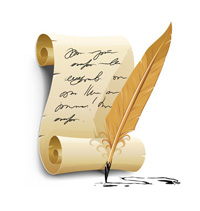 Российская ФедерацияАдминистрация Трегубовского  сельского поселенияЧудовского района Новгородской областиПОСТАНОВЛЕНИЕот      03.03.2020       № 19  д.ТрегубовоПОСТАНОВЛЯЮ:       1.Внести изменение в Положение о порядке и сроках применения взысканий за несоблюдение муниципальным служащим ограничений и запретов, требований о предотвращении конфликта интересов и неисполнение обязанностей, установленных в целях противодействия коррупции, утвержденное постановлением Администрации Трегубовского сельского поселения от 05.02.2020 № 11, изложив подпункт 1 пункта 6 в следующей редакции:         «1) Взыскания, предусмотренные статьями 14.1, 15 и 27 Федерального закона «О муниципальной службе в Российской Федерации», применяются не позднее шести месяцев со дня поступления информации о совершении муниципальным служащим коррупционного правонарушения, не считая периодов временной нетрудоспособности муниципального служащего, нахождения его в отпуске, и не позднее трех лет со дня совершения им коррупционного правонарушения. В указанные сроки не включается время производства по уголовному делу».          2. Опубликовать постановление в официальном бюллетене Трегубовского сельского поселения «МИГ Трегубово» разместить на официальном сайте Администрации Трегубовского сельского поселения в сети Интернет. Глава поселения                    С.Б.Алексеев_____________________________________________Российская ФедерацияНовгородская область Чудовский районАдминистрация Трегубовского сельского поселенияПОСТАНОВЛЕНИЕот  03.03.2020    № 20                                                                                     д. Трегубово                                                                                    В соответствии с Порядком разработки, реализации и оценки эффективности муниципальных программ, утвержденным постановлением Администрации Трегубовского сельского поселения от  23.11.2015  № 196, решениями Совета депутатов Трегубовского сельского поселения от 25.12.2019  № 185 «О внесении изменений в решение Совета депутатов Трегубовского сельского поселения от  24.12.2018 № 144 «О бюджете Трегубовского сельского поселения на 2019 год и плановый период 2020 и 2021 годов» и от 28.02.2020 № 189 «О внесении изменений в решение Совета депутатов Трегубовского  сельского поселения от  25.12.2019  № 186 «О бюджете Трегубовского сельского поселения на 2020 год и плановый период 2021 и 2022 годов»ПОСТАНОВЛЯЮ:     1. Утвердить изменения в Муниципальную программу  «Создание комфортных условий  проживания для населения Трегубовского сельского поселения на 2018 – 2020 годы», утвержденную постановлением Администрации  Трегубовского сельского поселения от  08.11. 2017   № 147, согласно Приложению.      2.    Контроль исполнения  настоящего постановления оставляю за собой.     3. Опубликовать настоящее постановление в официальном бюллетене Администрации Трегубовского сельского поселения «МИГ Трегубово» и разместить на официальном сайте Администрации Трегубовского сельского поселения в сети «Интернет».     4. Постановление вступает в силу с даты опубликования.      Глава  поселения           С.Б. АлексеевПриложение Утвержденыпостановлением АдминистрацииТрегубовского сельского поселенияот 03.03.2020  №  20 ИЗМЕНЕНИЯв МУНИЦИПАЛЬНУЮ ПРОГРАММУ«Создание комфортных условий  проживания для населения Трегубовского сельского поселения на 2018 – 2020 годы»1. Внести изменения в пункт 5  Паспорта муниципальной  программы «Создание комфортных условий  проживания для населения Трегубовского сельского поселения на 2018 – 2020 годы», изложив его в следующей редакции:5. Объемы и источники финансирования муниципальной программы  в целом и по годам реализации (тыс. руб.)*:* Объем финансирования Программы может корректироваться в течение текущего финансового года при внесении изменений в бюджет и после  принятия бюджета  на очередной  финансовый год и на плановый период.2.  Внести изменения в таблицу пункта 7 «Мероприятия муниципальной  программы», изложив ее в следующей  редакции:7. Мероприятия муниципальной программыПримечание: при наличии подпрограмм в графе 2 указывается: «реализация подпрограммы …» (без детализации по мероприятиям подпрограммы).   * Объем финансирования, задачи и мероприятия программы могут корректироваться в течение текущего финансового года при внесении изменений в бюджет и после  принятия бюджета  на очередной  финансовый год и на плановый период.3. Внести изменения в пункт 8.4.  Паспорта муниципальной  подпрограммы «Обеспечение реализации муниципальной программы «Создание комфортных условий  проживания для населения Трегубовского сельского поселения на 2018 – 2020 годы», изложив его в следующей редакции: 8.4. Объемы и источники финансирования подпрограммы в целом и по годам реализации (тыс. рублей)*:   * Объем финансирования подпрограммы может корректироваться в течение текущего финансового года при внесении изменений в бюджет и после  принятия бюджета  на очередной  финансовый год и на плановый период.4.  Внести изменения в таблицу пункта 8.6 «Мероприятия муниципальной  подпрограммы», изложив ее в следующей  редакции:8.6. Мероприятия подпрограммы«Обеспечение реализации муниципальной программы «Создание комфортных условий проживаниядля населения Трегубовского сельского поселения на 2018 – 2020 годы»(наименование подпрограммы)   * Объем финансирования, задачи и мероприятия подпрограммы могут корректироваться в течение текущего финансового года при внесении изменений в бюджет и после  принятия бюджета  на очередной  финансовый год и на плановый период.Российская ФедерацияАдминистрация Трегубовского  сельского поселенияЧудовского района Новгородской областиПОСТАНОВЛЕНИЕот     27.03.2020       № 30д.Трегубово       В целях приведения муниципальных нормативных правовых актов в соответствие требованиям законодательства Российской Федерации ПОСТАНОВЛЯЮ:       1.Признать утратившим силу постановление Администрации Трегубовского  сельского поселения    от  30.04.2014г. № 37  «О контрактной службе  Администрации Трегубовского  сельского поселения» ( в редакции постановления от 03.08.2018 № 122 «О внесении изменений в постановление Администрации Трегубовского сельского поселения от 30.04.2014 № 37»).	2.Опубликовать постановление в официальном бюллетене «МИГ Трегубово» и разместить на официальном сайте Администрации Трегубовского  сельского поселения в сети «Интернет».Глава поселения                С.Б.Алексеев________________________________Российская ФедерацияАдминистрация Трегубовского  сельского поселенияЧудовского района Новгородской областиПОСТАНОВЛЕНИЕот  27.03.2020      № 31д.ТрегубовоОб утверждении Политики Администрации Трегубовского сельского поселения в области  обработки персональных данныхПОСТАНОВЛЯЮ:1. Утвердить прилагаемую Политику Администрации Трегубовского сельского поселения в области обработки персональных данных.2. Контроль за исполнением постановления возложить на заместителя Главы администрации Трегубовского сельского поселения Т.Г. Андрееву.3. Опубликовать постановление в официальном бюллетене Трегубовского сельского  поселения «МИГ Трегубово»и разместить на официальном сайте Администрации Трегубовского сельского поселения в сети Интернет.Глава поселения             С.Б.АлексеевУТВЕРЖДЕНАпостановлением Администрации Трегубовского сельского поселенияот 27.03.2020     № 31ПОЛИТИКААдминистрации Трегубовского сельского поселенияв области обработки персональных данных      1. Термины и определения      Информационная система персональных данных - совокупность содержащихся в базах данных персональных данных и обеспечивающих их обработку информационных технологий и технических средств.      Использование персональных данных - действия (операции) с персональными данными, совершаемые Администрацией Трегубовского сельского поселения в целях принятия решений или совершения иных действий, порождающих юридические последствия в отношении субъекта персональных данных или других лиц либо иным образом, затрагивающих права и свободы субъекта персональных данных или других лиц.      Конфиденциальность персональных данных - обязательное для соблюдения Оператором требование не допускать распространения персональных данных без согласия субъекта персональных данных или наличия иного законного основания.      Обработка персональных данных - любое действие (операция) или совокупность действий (операций), совершаемых с использованием средств автоматизации или без использования таких средств с персональными данными, включая сбор, запись, систематизацию, накопление, хранение, уточнение (обновление, изменение), извлечение, использование, передачу (распространение, предоставление, доступ), обезличивание, блокирование, удаление, уничтожение персональных данных.      Оператор персональных данных (далее - Оператор) - государственный орган, муниципальный орган, юридическое или физическое лицо, самостоятельно или совместно с другими лицами организующие и (или) осуществляющие обработку персональных данных, а также определяющие цели обработки персональных данных, состав персональных данных, подлежащих обработке, действия (операции), совершаемые с персональными данными. В рамках настоящей Политики Оператором является Администрация Трегубовского сельского поселения.      Персональные данные - любая информация, относящаяся к прямо или косвенно определенному или определяемому физическому лицу (субъекту персональных данных).     Распространение персональных данных - действия, направленные на раскрытие персональных данных неопределенному кругу лиц.     Сотрудник (работник) - физическое лицо, состоящее в трудовых отношениях с Оператором.     Субъект - физическое лицо, обладатель собственных персональных данных.     2. Общие положения     В целях поддержания деловой репутации и гарантирования выполнения норм федерального законодательства Российской Федерации в полном объеме Администрация Трегубовского сельского поселения  считает важнейшими своими задачами соблюдение принципов законности, справедливости и                  конфиденциальности при обработке персональных данных, а также обеспечение безопасности процессов их обработки.      Политика Администрации  Трегубовского сельского поселения  в области обработки персональных данных (далее - Политика) определяет принципы, цели и срок обработки персональных данных, права и обязанности оператора и субъекта персональных данных в Администрации Трегубовского сельского поселения.     Политика разработана в соответствии с частью 1 статьи 23, статьей          24 Конституции Российской Федерации, главой 14 «Защита персональных данных работников» Трудового кодекса Российской Федерации, Федеральным законом от 27 июля 2006 года № 149-ФЗ «Об информации, информационных технологиях и о защите информации», Федеральным законом от 27 июля           2006 года № 152-ФЗ «О персональных данных», постановлением Правительства Российской Федерации от 21 марта 2012 года № 211 «Об утверждении перечня мер, направленных на обеспечение выполнения обязанностей, предусмотренных Федеральным законом «О персональных данных» и принятыми в соответствии с ним нормативными правовыми актами, операторами, являющимися государственными или муниципальными органами».      Настоящая Политика утверждается и вводится в действие руководителем Администрации Трегубовского сельского поселения и действует в отношении персональных данных, полученных Оператором как до, так и после подписания настоящей Политики.      Политика является документом, декларирующим концептуальные основы деятельности Оператора при обработке персональных данных.Информация об Операторе:а) наименование: Администрация Трегубовского сельского поселения;б) ИНН: 5318007536;в) фактический адрес: 174203, Новгородская область, Чудвский район, д.Трегубово, ул.Школьная, д.1, помещение 32;г) дата и основание внесения в реестр операторов ПДн: Приказ № 939 от 02.12.2010.      3. Категории персональных данных, обрабатываемые Оператором     Оператор обрабатывает следующие категории персональных данных:     а) персональные данные работников (субъектов), состоящих в трудовых отношениях с Оператором;      б) персональные данные субъектов, состоящие в гражданско-правовых отношениях с Оператором;      в) персональные данные субъектов, обратившихся к Оператору за услугой в рамках полномочий Оператора;     г) категория обрабатываемых в информационной системе персональных данных: иные категории персональных данных.     4. Цели обработки персональных данных     Оператор осуществляет обработку персональных данных с целью:      а) кадрового учета работников (субъектов) и ведения кадрового делопроизводства;      б) заключения и выполнения обязательств по трудовым договорам, договорам гражданско-правового характера и договорам с контрагентами;      в) регистрации и обработки сведений, необходимых для реализации полномочий Администрации Трегубовского сельского поселения;      г) оказания муниципальных и государственных услуг.      5. Сроки обработки персональных данных      Сроки обработки указанных выше персональных данных определяются в соответствии со сроком действия договора с субъектом ПДн, приказом Министерства культуры Российской Федерации от 25 августа 2010 года № 558 «Об утверждении Перечня типовых управленческих архивных документов, образующихся в процессе деятельности государственных органов, органов местного самоуправления и организаций, с указанием сроков хранения».      6. Обязанности оператора персональных данных и субъектов персональных данных      Оператор обязан:      а) использовать персональные данные только в соответствии с целями обработки, определившими их получение;     б) в порядке, установленном законодательством Российской Федерации, обеспечить защиту персональных данных субъекта от неправомерного их использования или утраты;    в) осуществлять передачу персональных данных субъекта только в соответствии с законодательством Российской Федерации;     г) по требованию субъекта или его законного представителя предоставить ему полную информацию о его персональных данных и порядке обработки этих данных;     Субъект персональных данных или его законный представитель обязуется предоставлять персональные данные, соответствующие действительности.     7. Права Оператора и субъектов персональных данных    Администрация Трегубовского сельского поселения  имеет право:    а) ограничить доступ субъекта к его персональным данным в соответствии с федеральными законами;    б) требовать от субъекта предоставления достоверных персональных данных;    в) передавать персональные данные субъекта без его согласия, если это предусмотрено федеральными законами.    Субъекты персональных данных имеют право:    а) на получение информации, касающейся обработки его персональных данных;    б) получать доступ к своим персональным данным, включая право получать копии любой записи, содержащей собственные персональные данные, за исключением случаев, предусмотренных федеральным законом;    в) требовать исключения или исправления неверных или неполных персональных данных, а также данных, обработанных с нарушением законодательства;    г) при отказе Оператора или уполномоченного им лица исключить или исправить персональные данные субъекта - заявить в письменной форме о своем несогласии, представив соответствующее обоснование;    д) требовать от Оператора уведомления всех лиц, которым ранее были сообщены неверные или неполные персональные данные субъекта, обо всех произведенных в них изменениях.     8. Принципы обработки персональных данных Оператором     Обработка персональных данных осуществляется на основе следующих принципов:     а) ограничивается достижением конкретных, заранее определенных и законных целей;     б) обработке подлежат только персональные данные, которые отвечают целям их обработки;     в) хранение персональных данных осуществляется в форме, позволяющей определить субъекта персональных данных, не дольше, чем этого требуют цели их обработки;     г) недопустимости объединения баз данных, содержащих персональные данные, обработка которых осуществляется в целях, несовместимых между собой.     9. Безопасность персональных данных     Безопасность персональных данных при их обработке в информационных системах обеспечивается с помощью системы защиты персональных данных, включающей организационные меры и средства защиты информации.     Администрация Трегубовского сельского поселения  предпринимает необходимые правовые, организационные и технические меры для обеспечения безопасности персональных данных от случайного или несанкционированного доступа, уничтожения, изменения, блокирования доступа и других несанкционированных действий.      Меры по обеспечению безопасности персональных данных реализуются в рамках системы защиты персональных данных, создаваемой в соответствии с Требованиями к защите персональных данных при их обработке в информационных системах персональных данных, утвержденными постановлением Правительства Российской Федерации от 01 ноября 2012 года № 1119, и должны быть направлены на нейтрализацию актуальных угроз безопасности персональных данных.      При обработке персональных данных в информационных системах Администрации Трегубовского сельского поселения должно быть обеспечено:     а) проведение мероприятий, направленных на предотвращение несанкционированного доступа к персональным данным и (или) передачи их лицам, не имеющим права доступа к такой информации;     б) своевременное обнаружение фактов несанкционированного доступа к персональным данным;     в) недопущение воздействия на технические средства автоматизированной обработки персональных данных, в результате которого может быть нарушено их функционирование;     г) возможность незамедлительного восстановления персональных данных, модифицированных или уничтоженных вследствие несанкционированного доступа к ним;    д) постоянный контроль над обеспечением уровня защищенности персональных данных.    Мероприятия по обеспечению безопасности персональных данных при их обработке в информационных системах включают в себя:    а) определение угроз безопасности персональных данных при их обработке, формирование на их основе модели угроз;   б) разработку на основе модели угроз системы защиты персональных данных, обеспечивающей нейтрализацию предполагаемых угроз с использованием мер защиты персональных данных, предусмотренных для соответствующего уровня информационных систем;    в) при невозможности реализации в ИСПДн мер по защите информации - могут разрабатываться иные (компенсирующие) меры защиты информации, обеспечивающие адекватное блокирование (нейтрализацию) угроз безопасности информации;    г) проверку готовности средств защиты информации к использованию с составлением заключений о возможности их эксплуатации;    д) установку и ввод в эксплуатацию средств защиты информации в соответствии с эксплуатационной и технической документацией;    е) обучение лиц, использующих средства защиты информации, применяемые в информационных системах, правилам работы с ними;    ж) учет применяемых средств защиты информации, эксплуатационной и технической документации к ним, носителей персональных данных;     з) учет лиц, допущенных к работе с персональными данными в информационной системе;и) контроль над соблюдением условий использования средств защиты информации, предусмотренных эксплуатационной и технической документацией;    к) разбирательство и составление заключений по фактам несоблюдения условий хранения носителей персональных данных, использования средств защиты информации, которые могут привести к нарушению конфиденциальности персональных данных или другим нарушениям, приводящим к снижению уровня защищенности персональных данных, разработку и принятие мер по предотвращению возможных опасных последствий подобных нарушений.      В Администрации Трегубовского сельского поселения  назначены лица, ответственные за организацию обработки персональных данных.      10. Контактная информация     10.1. Уполномоченным органом по защите прав субъектов персональных данных является Федеральная служба по надзору в сфере связи, информационных технологий и массовых коммуникаций (Роскомнадзор), Управление по защите прав субъектов персональных данных.     10.2. Управление Роскомнадзора по Новгородской области:     а) адрес: ул.Славная, д.48а, Великий Новгород, 173000;     б) телефон: (816) 263-71-17;     в) E-mail: rsockanc53@rkn.gov.ru;     г) сайт: http://53.rkn.gov.ru/.     11. Заключительные положения     Настоящая Политика является внутренним документом Оператора, и является общедоступной и размещается на официальном сайте Администрации Трегубовского сельского поселения в информационно-телекоммуникационной сети «Интернет» по адресу: http://www.tregubovoadm/ru/.      Администрация  Трегубовского сельского поселения оставляет за собой право вносить необходимые изменения в Политику при изменении действующего законодательства Российской Федерации и условий своей деятельности. Изменения в политику размещаются на официальном сайте Администрации Трегубовского сельского поселения .______________________________Российская ФедерацияАдминистрация Трегубовского  сельского поселенияЧудовского района Новгородской областиПОСТАНОВЛЕНИЕот   27.03.2020     №  32д.ТрегубовоО внесении изменений в Порядок общественного   обсуждения   про-ектов  муниципальных правовых актов   Администрации   Трегубовского сельского  поселения,  затрагивающих  права и свободы,   обязанности  человека и  гражданина  и обязанности юридических лицПОСТАНОВЛЯЮ:1.Внести в Порядок общественного обсуждения проектов муниципальных нормативных правовых актов Администрации Трегубовского  сельского поселения, затрагивающих права и свободы, обязанности человека и гражданина, права и обязанности юридических лиц (далее – Порядок), утвержденный постановлением Администрации Трегубовского  сельского поселения от 29.10.2013 № 113 , следующие изменения:1.1. пункт 2.5 Порядка изложить в новой редакции:«2.5. В случае наличия замечаний и (или) предложений по результатам общественного обсуждения пользователь направляет их в срок, указанный в информации при размещении проекта муниципального нормативного правового акта, на электронную почту tregubovonov@mail.ru».2.Опубликовать постановление в официальном бюллетене Трегубовского сельского поселения «МИГ Трегубово» и разместить на официальном сайте Администрации Трегубовского  сельского поселения в сети Интернет. Глава поселения          С.Б. Алексеев______________________________Российская ФедерацияСовет депутатов Трегубовского сельского поселенияЧудовского района Новгородской областиРЕШЕНИЕот   25.03.2020      № 192д.ТрегубовоОб отчете Главы Трегубовского сельского поселения о результатах его деятельности  и  деятельности Администрации Трегубовского сельс-кого поселения за 2019 год          Заслушав и обсудив отчет Главы Трегубовского сельского поселения о результатах его деятельности и деятельности Администрации Трегубовского сельского поселения за 2019 год,         Совет депутатов Трегубовского сельского поселенияРЕШИЛ:          1.Признать деятельность Главы Трегубовского сельского поселения и Администрации Трегубовского сельского поселения за 2019 год удовлетворительной.          2. Опубликовать решение в официальном бюллетене Трегубовского сельского поселения «МИГ Трегубово»  и разместить на официальном сайте Администрации Трегубовского сельского поселения в сети Интернет.Глава поселения               С.Б.АлексеевОтчет Главы Трегубовского сельского поселения  о результатах его деятельности и  деятельности Администрации Трегубовского сельского поселения за 2019 годВ 2019 году деятельность Администрации Трегубовского сельского поселения  была направлена на исполнение полномочий по решению вопросов местного значения в соответствии с Федеральным законом от 06 октября 2003 года № 131- ФЗ «Об общих принципах организации местного самоуправления в Российской Федерации», на исполнение переданных отдельных государственных полномочий области на основании Устава Трегубовского сельского поселения.Социально-экономическое развитие Трегубовскогосельского поселения            Территория Трегубовского сельского поселения составляет  , на которой расположено 20 населенных пунктов: Арефино, Большое Опочивалово, Буреги, Вергежа, Высокое, Вяжищи, Глушица, Дубовицы, Каменная Мельница, Кипрово, Коломно, Красный Посёлок, Кузино, Маслено, Мостки, Радищево, Селищи, Спасская Полисть, в том числе станция Спасская Полисть  и Трегубово.         По данным Новгородстат  на 01.01.2020 г. в Трегубовском сельском поселении проживает  1221  человек (на 01.01.2019г. – 1210 человек).    На воинском учете по Трегубовскому сельскому поселению  на  01.01.2019   состоит 317  военнообязанных,  в  т.ч.  25 подлежащих призыву,  292 чел.- граждан, пребывающих  в запасе.     На территории Трегубовского сельского поселения в 2019 году  осуществляли деятельность 23 субъекта малого и среднего предпринимательства, учреждения и организации:  - ООО «Пластферпак» (д.Селищи), - ОП СДН «Росдорстрой» (д.Трегубово); - организация по управлению и обслуживанию многоквартирным домом № 1 в д.Трегубово – ООО «УК «Управление домами»( г.Чудово) , Товарищество собственников недвижимости «Наш Дом» (ТСН «Наш Дом»)обслуживающая многоквартирные дома № 2, № 3, № 5 ул.Школьная в д.Трегубово;  - 2 АЗС:  ООО «Газпромнефть» д.Спасская Полисть,  -2 участка котельных в д. Трегубово и д. Селищи  ООО  «Тепловая компания «Новгородская», - филиал МУП «Чудовский водоканал» (участок в д. Трегубово),- 3 магазина Райпо (д.Арефино, д.Селищи, д.Трегубово),    - 3 предприятия торговли:  – магазин «2 в 1» д. Трегубово (ООО «Оникс), магазин «Полисть» д. Спасская Полисть (ООО «Оникс), магазин «24 часа»д.Селищи (ООО «Олимп»),   -   2 предприятия  общественного питания:  (кафе  «Гранд» д. Мостки),  кафе «Большое Опочивалово»  (ИП Акобян А.М..  д. Большое Опочивалово) ,-  3 почтовых отделения связи: (д.Селищи (обслуживание передвижной почтовой машиной), д.Спасская Полисть,  д.Трегубово ,  -общеобразовательная школа МАОУ «СОШ д.Трегубово», в т.ч. дошкольные группы  детского сада д.Трегубово;- 2 ФАПа : д.Селищи,  д.Трегубово,-3 центра досуга: Селищенский, Трегубовский и Спасско-Полистский,-3 библиотеки: Селищенская, Спасско-Полистская и Трегубовская сельские библиотеки.Сельское хозяйство     Сельское  хозяйство на  территории Трегубовского поселения представлено деятельностью двух  сельхозпредприятий (ООО «РДС-АГРО» и ООО «Агрокомплекс»), двумя крестьянскими (фермерскими) хозяйствами ( ИП глава КФХ Березкин О.А. и ИП гКФХ , Левакин В.Ю.) и  595 личными  подсобными  хозяйствами.      Основные показатели  производственной деятельности за 2019 год :       Основным видом деятельности  КФХ   является мясо-молочное производство. На 01.01.2020 года в КФХ числится КРС -53 головы, в том числе коров – 34 головы, свиней – 4 головы и  овец  - 42 головы. За 2019год ими произведено  96,3 тн молока и 1,6 тн мяса.     На территории поселения  насчитывается 595 личных подсобных хозяйств. В хозяйствах населения Трегубовского сельского поселения насчитывается: КРС-113 голов, в т.ч. коров- 37 голов, свиней-136 головы, овец-63 головы, коз -94 головы, кроликов-80 голов, птицы-1650 шт., пчелелосемей-400.     Актуальным среди владельцев личных подсобных хозяйств остается развитие картофелеводства и  выращивание овощей.     Продолжает свою работу  сельскохозяйственное предприятие  ООО «РДС – Агро» в д.Трегубово. Основной вид деятельности предприятия- разведение крупного рогатого скота мясного и молочного направления. Для осуществления производственной деятельности в хозяйстве реконструирована и эксплуатируется ферма на 200 голов крупного рогатого скота в д. Трегубово.       Основные показатели деятельности ООО «РДС-Агро» за 2019 год составили:           на 01.01.2020 крупного рогатого скота - 354 гол., в т.ч, мясо молочное -71 гол., в том числе КРС мясного направления- 320 гол. . овец-152 гол., . Надой на фуражную корову составил , произведено  молока- 182,6 т,  яиц- 8 тыс.штук, мяса-14,5 тн Площадь пашни хозяйства – ,  посеяно зерновых  на площади  . Заготовлено – 154 тн сенажа в упаковке,400 – тн сена и 700 тн силоса.         В планах инвестора планируется строительство конюшни на 24 места, установлен манеж, восстанавливаются подъездные пути, увеличение производства животноводческой продукции, расширение посевных площадей и развитие эко-туризма.          Самая востребованная на продовольственном рынке продукция – продукция овощеводства.           Вблизи д. Трегубово,  с 2015 года,   реализуется  проект по выращиванию овощей в закрытом грунте и шампиньонов -  Филиал ООО «Агрокомплекс»в Новгородской области, проектной мощностью 3500 тонн продукции в год. Проведены работы по монтажу теплиц  для производства овощей и  выращиванияю шампиньонов с использованием голландской технологии. На производстве трудоустроено  около 100 человек, которые работают в  современных, комфортных условиях.         В 2019 году с площади  получен урожай овощей объемом  461 тонна и с площади  - 1013 тонны шампиньонов. В планах хозяйства до 2022 года увеличение тепличных площадей и выход на проектную мощность 3 500 тонн продукции с учетом строительства второй очереди.                 На предприятии выращивается линейка зеленых культур – укроп, салат, сельдерей, петрушка.                  Деятельность Администрации сельского поселения      В целях исполнения полномочий по решению вопросов местного значения, установленных Федеральным законом от 06.10.2003 № 131-ФЗ« Об общих принципах организации местного самоуправления в Российской Федерации» и Уставом  Трегубовского сельского поселения, Администрацией Трегубовского сельского поселения в 2019 году была проведена следующая работа:     1.) проведено 5  публичных слушаний : -по предоставлению разрешения на условно-разрешенный вид использования;- по предоставлению  разрешения на отклонение от предельных параметров разрешенного строительства, реконструкции объектов капитального строительства. - 2 публичных слушания по обсуждению муниципального правового акта о внесении изменений  в  Устав Трегубовского  сельского поселения,  - 1 по обсуждению проекта бюджета  Трегубовского  сельского поселения на 2019 год и плановый период 2020-2021 годов.    2.) 4 общественных обсуждения по предоставлению  разрешения на отклонение от предельных параметров разрешенного строительства, реконструкции объектов капитального строительства.Информация о проведении публичных слушаний  публиковалась  в официальном бюллетене Трегубовского сельского поселения «МИГ Трегубово» и размещалась на официальном сайте Администрации Трегубовского  поселения в сети Интернет.     В целях исполнения статьи  225  Гражданского кодекса Российской Федерации, Администрацией Трегубовского поселения проводится работа по выявлению  бесхозяйственно  имущества, а также проведение с ним работы, в том числе по оформлению прав и приведению его в надлежащий вид.  В ходе обследования территории Трегубовского сельского поселения  были выявлены жилые дома и земельные участки являющиеся выморочными и бесхозяйными.  В соответствии с Гражданским Кодексом Российской Федерации и Приказом Минэкономразвития России от 22.11.2013 N 701 «Об установлении порядка принятия на учет бесхозяйных недвижимых вещей», Администрацией Трегубовского поселения в 2019 году была проведена следующая работа по признанию права муниципальной собственности на вышеуказанные объекты:1. в Чудовский районный суд подано  3 исковых заявления о признании права муниципальной собственности на бесхозяйное  имущество ( д.Спасская Полисть, ул. Барсукова, д.44, д.Мостки,  д.32, д.Трегубово ул. Школьная д.9)2. Заключены три муниципальных контракта на подготовку необходимой документации для постановки в качестве бесхозяйных объектов, а в дальнейшем признании права муниципальной собственности на следующие объекты: автомобильная дорога д. Маслено, ул. Цветочная, сооружение 2а, автомобильная дорога в д. Арефино з/у 9, автомобильная дорога в д. Маслено з/у 7, автомобильная дорога в д. Маслено з/у 6, здание бани д. Трегубово, ул. Школьная д.10, гражданское кладбище в д. Вергежа,  3. в территориальный  орган Управления  Федеральной  службы  государственной  регистрации, кадастра  и  картографии  по  Новгородской  области  направлено 1 заявление о принятии на учет бесхозяйных объектов недвижимого имущества (автомобильная дорога д. Арефино, з/у 9).4. Признано право муниципальной собственности на автомобильную дорогу д. Маслено, ул. Цветочная, сооружение 2а протяженностью .         Администрацией Трегубовского сельского поселения было принято решение о внесении изменений в Генеральный план и Правила землепользования и застройки поселения. Были подготовлены  постановление № 16 от 05.02.2019 года «О подготовке проекта по внесению изменений в Генеральный план Трегубовского сельского поселения», а также постановление № 17 от 05.02.2019 года «О подготовке проекта по внесению изменений в Правила землепользования и застройки Трегубовского сельского поселения».      В настоящее время заключены муниципальные контракты на подготовку проекта изменений в ГП и ПЗЗ Трегубовского сельского поселения от 05 февраля 2019 года с Индивидуальным предпринимателем Строевым Александром Николаевичем, на общую сумму 150000 рублей.Участие в региональных проектахППМИ      В рамках подготовки для участия в проекте поддержки местных инициатив на территории Трегубовского сельского поселения, основанного на мероприятиях государственной программы Новгородской области «Государственная поддержка развития местного самоуправления в Новгородской области и социально ориентированных некоммерческих организаций Новгородской области на 2018-2020 годы», продолжена   работа по участию в ППМИ-2020: проведено  анкетирование граждан, онлайн-голосование в грппе «ВКонтакте».  По итогам проведенных мероприятий,  на итоговом собрании жителей д.Трегубово 24.11.2019 года,  был выбран проект  универсальной  спортивной игровой площадки в д.Трегубово.ТОС          В 2019 году продолжена реализация проектов инициатив граждан - территориального-общественного самоуправления.  По состоянию на 01.01.2019г.  в поселении создано 5 ТОС (ТОС д.Арефино, ТОС д.Коломно, ТОС д.Спасская Полисть, ТОС д.Трегубово (дом № 1 ул.Школьная), ТОС д.Селищи.         По инициативе ТОС д.Трегубово( дом № 1 улица Школьная), за счет областной субсидии и собственных средств бюджета Трегубовского поселения   было приобретено и установлено оборудование для благоустройства детской площадки на сумму 75000, из них субсидия 51468,0 рублей 23532 рубля-софинансирование из бюджета поселения.Старосты        В соответствии с областным законом от  01 октября 2018 года N 304-ОЗ «О некоторых вопросах, связанных с деятельностью старосты сельского населенного пункта на территории муниципального образования в Новгородской области» Администрацией поселения была проведена работа по избранию старост сельских населенных пунктов. На территории Трегубовского поселения были проведены сходы граждан, на которых избрано 7 старост: д.Арефино (Аверина Алла Геннадьевна), д. Высокое (Агафонова Светлана Леонидовна), д.Коломно (Ли Василий Семенович), д.Спасская Полисть (Кузнецова Наталья Витальевна), д.Селищи (Севостьянова Валентина Егоровна), д.Кузино (Архипова Дарья Николаевна), д.Мостки (Иванова Наталья Александровна).Культура, спорт и молодежная политика     В рамках муниципальной программы Трегубовского сельского поселения «Создание комфортных условий  проживания для населения Трегубовского сельского поселения на 2018 – 20120 годы», утвержденной постановлением   Администрацией Трегубовского сельского  поселения от 08.11.2017г. № 147, совместно с Трегубовской школой  и сельскими центрами досуга д.Селищи, д.Спасская Полисть, и д.Трегубово  были организованы и проведены следующие мероприятия: День деревни Трегубово «Воскресенщина»,  день деревни Селищи, народные гуляния  «Широкая Масленица» в д.Селищи, д.Спасская Полисть и д.Трегубово, праздничные мероприятия, посвященные Дню пожилого человека в населенных пунктах Трегубово, Селищи, Спасская Полисть,  памятные митинги, посвященные 74-й годовщине Победы в Великой Отечественной войне на воинских захоронениях поселениях «Любино Поле», воинском захоронении д.Селищи, памятном знаке имени И.М. Барсукова в д.Спасская Полисть и могиле погибших летчиков на гражданском захоронении д.Спасская Полисть, митинги, посвященные дню освобождения г.Чудово и Чудовского района от немецко - фашистских захватчиков 29 января, мероприятия, направленные на формирование здорового  образа жизни, мероприятия, посвященные  Дню Знаний, Дню защиты детей, новогодние мероприятия, а также  праздники народного календаря.        На данные цели в бюджете Трегубовского сельского поселения было запланировано и освоено  33,2  тыс. руб.Анализ формирования и исполнениябюджета Трегубовского сельского поселения в 2019 году     Основная задача в области экономики и финансов Трегубовского сельского поселения – это формирование и исполнение бюджета поселения. Администрация Трегубовского сельского поселения одиннадцать лет работает с собственным бюджетом. ДОХОДЫВ доходную часть бюджета поселения в составе собственных доходов поступают налоговые и неналоговые доходы. Собственные доходы бюджета поселения сформированы за счет:2 % отчислений от налога на доходы физических лиц;0,0269 % доходов от уплаты акцизов на автомобильное топливо;100 % государственной пошлины;100 % отчислений от земельного налога;100 % отчислений от налога на имущество физических лиц;100% от аренды имущества;100% от реализации основных средств и материальных запасов.Из налоговых доходов больший удельный вес имеют:- земельный налог (физ. и юр. лица)  – 71,9% от суммы всех налоговых поступлений,- доходы от уплаты акцизов на автомобильное топливо – 12,8%,- подоходный (НДФЛ) – 5,75%.Из неналоговых доходов бюджет поселения получает средства от сдачи муниципального имущества в аренду, от продажи муниципального имущества. И хотя доля собственных доходов в общей сумме доходов бюджета поселения с каждым годом увеличивается: в 2019 году этот показатель составил 57,8 % (2018 – 65,5%, 2017 – 51,8%, 2016 – 50,6 %), - 42,2% доходов бюджета поселения формируется из финансовых вливаний от бюджетов других уровней бюджетной системы Российской Федерации. Это - дотация на выравнивание бюджетной обеспеченности из областного бюджета (23,1%); субсидий из областного бюджета (15,0%); субвенции и прочие межбюджетные трансферты на выполнение переданных полномочий (2,2%) (таблица 1). Поэтому конечными задачами формирования и исполнения бюджета остаются:увеличение доли собственных доходов в доходной части бюджета поселения (работа с недоимкой по местным налогам, взимание задолженности по арендной плате за имущество, увеличение доли продажи имущества, привлечение на территорию инвестиционных проектов и т.п.); целевой характер, рациональность и эффективность расходования бюджетных средств;программный метод ведения бюджета.Таблица 1Финансовая обеспеченность     Доходная часть бюджета поселения за 2019 год исполнена на 102,5 процента от годовых плановых показателей (при годовом плане 9 204,66 тыс. рублей поступило 9 433,01 тыс. рублей). Исполнение доходной части бюджета от первоначального плана составило 115,35%.Перенос сроков уплаты имущественных налогов негативно сказывается на наполняемости (исполнении) бюджета поселения. Также на исполнение плановых показателей по собственным доходам значительно влияет отсутствие на уровне администрации поселения рычагов воздействия для борьбы с недоимкой по налогам.          Общая сумма по собственным доходам составила 5 455,55 тыс. руб., что составляет 118 % от годовых плановых показателей. Сумма собственных доходов по сравнению с 2018 годом незначительно снизилась (на 7,15%), что связано с недоимкой по налогу на имущество физических лиц и дебиторской задолженностью по арендной плате за муниципальное имущество (таблица 2).Таблица 2Анализ поступления собственных доходовв бюджет Трегубовского сельского поселения в 2019 годуРАСХОДЫ         Конечной задачей формирования и исполнения бюджета является целевой характер, рациональность и эффективность расходования бюджетных средств.В 2019 году в рамках реализации мероприятий муниципальной программы Трегубовского сельского поселения «Создание комфортных условий  проживания для населения Трегубовского сельского поселения на 2018 – 2020 годы» реализованы следующие показатели:Исполнение полномочий по решению вопросов местного значения Трегубовского сельского поселения:Функционирование муниципального печатного органа поселения, вследствие чего на территории поселения обеспечено периодическое опубликование нормативных правовых актов и другой информации поселения (1,4 тыс. руб.);Финансирование расходов на содержание органов местного самоуправления поселений (3 408,35 тыс. руб.);Исполнение бюджета поселения и контроль за исполнением данного бюджета;Организация сбора и вывоза бытовых отходов и мусора,  организация благоустройства и уличного освещения территории поселения (3 240,7 тыс. руб.);Содержание и ремонт автомобильных дорог общего пользования местного значения в границах населенных пунктов (1 976,35 тыс. руб.);Обеспечение первичных мер пожарной безопасности в границах населенных пунктов (104,47 тыс. руб.);Выполнение и финансовое обеспечение мероприятий по проведению топографо-геодезических, картографических и землеустроительных работ и услуг по разработке нормативных правовых актов территориального планирования (55,3 тыс. руб.); Создание условий для организации досуга и обеспечения жителей услугами организаций культуры, для развития массовой физкультуры и спорта, молодежной политики (33,2 тыс. руб.);Реализация мероприятий программы по увековечению памяти погибших при защите Отечества в годы Великой Отечественной войны (8,95 тыс. руб.).       Расходная часть бюджета поселения исполнена на 85,5 процента (при годовом плане 10 980 604,9 руб. израсходовано 9 391 336,17 руб.). Профицит бюджета составил 41 674,24 рублей. Причиной неисполнения годовых плановых показателей расходной части бюджета явилось отсутствие финансирования из регионального и федерального бюджетов на принятые бюджетные обязательства по благоустройству воинских захоронений (605, 4 тыс. руб.); поступление значительной суммы собственных доходов в конце года. (таблица 3).Таблица 3Анализ исполнения плана расходных бюджетных обязательств Трегубовского сельского поселения в 2019 годуАнализ работы с обращениями гражданв Трегубовском сельском поселении за 2019 год     Свою работу по обращениям граждан Администрация Трегубовского сельского поселения в 2016 году строила в соответствии с Федеральным законом от 02.05.2006 № 59-ФЗ «О порядке рассмотрения обращений граждан Российской Федерации», Уставом Трегубовского сельского поселения.      В 2019 году в Администрацию Трегубовского сельского поселения поступило  70  обращений граждан:5  обращений поступило из Администрации Чудовского муниципального района,  25 письменных обращения (по почте и лично), в т.ч. коллективных- 3 ,  22 обращения поступило на адрес электронной почты Администрации поселения , 19 обращений поступило на официальный сайт Администрации поселения, 18 обращений  перенаправлены  для рассмотрения по компетенции в другие органы местного самоуправления, организации и учреждения, рассмотрены с выездом на место 9  обращений.      По-прежнему, большую часть обращений занимают обращения   от родственников погибших в годы Великой Отечественной войны, их поступило  25 обращений, что составляет 36 % от всех поступивших обращений (в 2018 году - 26 обращений, что составило 50%). Характер данных обращений, касался  вопросов поиска места захоронения погибшего в годы войны и  увековечения на мемориальные плиты воинских захоронений, а также предоставление архивной информации, касающейся событий времен Великой Отечественной войны. Обращения по данной тематике поступали в течение 2019 года,  как на адрес электронной почты Администрации поселения, так и посредством почтовой связи. По вопросу внесения в Списки погибших и увековечения на мемориальные плиты воинских захоронений из Военного комиссариата г.Чудово, Чудовского и Маловишерского районов в 2019 году поступило 37 обращений.   Анализ  письменных обращений граждан показал, что в 2019 году наиболее  значительными были:- благоустройство территории  (вывоз мусора, благоустройство прилегающей территории)- 3 ,- ремонт,   строительство и содержание дорог местного  и регионального значения - 14 ,- вопросы уличного  освещения в населенных пунктах (ремонт и замена фонарей уличного освещения) - 7 ,-вопросы землепользования, архитектуры и градостроительства - 9   ,-разное ( в т.ч. выдача архивных документов и справок)- 10.          В  работе по обращениям граждан  мы стремимся к тому, чтобы ни одно обращение не осталось без внимания. Все заявления и обращения были рассмотрены своевременно,  по всем даны разъяснения или приняты меры.  Поэтому на контроль взято  6 обращений.Антикоррупционная деятельность       Администрацией Трегубовского сельского поселения организована работа по исполнению плана противодействия коррупции в Трегубовском сельском поселении на 2019 год.         В соответствии с Указом Президента РФ от 29.06.2018 № 378 «О Национальном плане противодействия коррупции на 2018-2020 годы»  в План противодействия коррупции в органах местного самоуправления Трегубовского сельского поселения были  внесены изменения, которые утверждены постановлением Администрации поселения № 102 от 20.09.2018г.         За  2019 года в Трегубовском сельском поселении проведено 4 заседания комиссии по противодействию коррупции. На заседаниях рассматривались вопросы, согласно утвержденному плану работы комиссии.       Заседания комиссии по соблюдению требований к служебному поведению муниципальных служащих, замещающих должности муниципальной службы в Администрации Трегубовского сельского поселения, и урегулированию конфликта интересов не проводились в связи с отсутствием оснований для их проведения.         В нормативные правовые акты Администрации Трегубовского сельского поселения вносились необходимые изменения.         В 1 полугодии 2019  года проводилась работа по предоставлению сведений о доходах, имуществе и обязательствах имущественного характера в отношении себя, супруга и несовершеннолетних детей  за период с 01.01.2018 по 31.12.2018. Сведения предоставлены  Главой поселения,  3 муниципальными служащими и 8 депутатами Совета депутатов Трегубовского  сельского поселения в полном объёме  в установленные законодательством сроки. Все представленные сведения в течение 14 календарных дней с момента окончания срока сдачи были проанализированы, обобщены и размещены на официальном сайте Администрации поселения. Причин для инициирования проведения проверок представленных сведений не было.         Случаев несоблюдения муниципальными служащими и лицами, замещающими муниципальные должности, ограничений, запретов и неисполнения обязанностей, установленных в целях противодействия коррупции, нарушений ограничений за отчетный период 2019 года не выявлено.         В соответствии с п. 2 ст.11 Федерального закона от 02.03.2007 № 25 «О муниципальной службе в Российской Федерации» в 1 полугодии 2018 года 2 муниципальных служащих уведомили об иной оплачиваемой работе.       В повестку рабочих совещаний включались вопросы профилактики коррупционных правонарушений. В марте и декабре 2019 года проведены семинары-совещания по темам «Декларационная компания 2019 года» и «Ответственность муниципальных служащих за несоблюдение ограничений и запретов, требований о предотвращении или об урегулировании конфликта интересов, неисполнение обязанностей, установленных в целях противодействия коррупции».      Сведения о численности муниципальных служащих и фактических расходах на оплату труда ежеквартально публикуются в официальном бюллетене Трегубовского сельского поселения  «МИГ Трегубово» и размещаются на официальном сайте Администрации Трегубовского сельского поселения.        За период 2019 года проведены  4 прямые  «горячие линии» по вопросам противодействия коррупции. Информация о дате и времени проведения, контактном телефоне и ответственных лицах размещались на официальном сайте администрации поселения. Обращений по итогам «горячих линий»  не поступало.        В  помещении  Администрации Трегубовского сельского поселения  регулярно обновляется стенд, на котором размещена информация о работе по профилактики   коррупции, проводимая Администрацией поселения, а также памятки и рекомендации для населения. ____________________         За  2019 год Администрацией поселения разработано и утверждено  63 нормативных правовых акта, проекты которых прошли антикоррупционную экспертизу в полном объёме.         Прокуратурой Чудовского района вынесено 9 протестов  на действующие нормативные правовые акты – постановления Администрации поселения. Протесты и требование прокурора были рассмотрены в установленные законодательством сроки,  подготовлены проекты НПА с изменениями и в дальнейшем были утверждены постановлениями Администрации.          В 2019 году проведено 12 заседаний комиссии Совета депутатов по проведению антикоррупционной экспертизы. Антикоррупционная экспертиза проведена в отношении 23 проектов нормативных правовых актов.                       Все нормативные правовые акты Администрации поселения  опубликованы в официальном бюллетене МИГ Трегубово» и размещены на официальном сайте Администрации поселения в сети «Интернет».        В 1-м и 2-м  полугодии 2019 года,  Администрацией поселения проведены  публичные слушания по обсуждению  отчета об исполнении бюджета Трегубовского сельского поселения за 2018 год,  по обсуждению проекта муниципального  правового  актов о внесении изменений в Устав Трегубовского  сельского поселения.  Вся информация о проведении публичных слушаний опубликована в бюллетене «МИГ Трегубово» и на официальном сайте Администрации в сети «Интернет».           В 1 квартале 2019 года проведен анализ работы по противодействию коррупции  за 2018 год. Отчет о работе по противодействию коррупции за 2018 год размещен на  официальном сайте Администрации в сети «Интернет».      На официальном сайте Администрации Трегубовского сельского поселения  раздел «Противодействие коррупции» и его подразделы информация регулярно пополняются и обновляются.         В течение  2019 года обеспечивалось выполнение Федерального закона  от 05.04.2013 года  № 44-ФЗ «О контрактной системе в сфере закупок товаров,  работ, услуг для обеспечения государственных и муниципальных нужд» и осуществлялся контроль за выполнением заключенных муниципальных контрактов для нужд поселения.         В течение 2019 года обеспечивалось соблюдение порядка  приватизации объектов недвижимости, находящихся в муниципальной собственности.        За отчетный период в  органы местного самоуправления Трегубовского  сельского поселения обращений от граждан и организаций с информацией о  фактах коррупции не поступало.Оказание муниципальных услуг       В целях исполнения Федерального закона от 27 июля 2010 года                            № 210-ФЗ «Об организации предоставления государственных и муниципальных услуг» администрацией поселения были разработаны и утверждены 20 административных регламента оказания различных муниципальных услуг. 	В соответствии с административными регламентами,  Администрацией поселения гражданам и юридическим лицам  в 2019 году были оказаны следующие услуги:- выдача документов (выписок и справок) – 225 ; - совершение нотариальных действий   - 25;- присвоение, изменение и аннулирование адресов объектам  адресации – 313,- оформление архивных справок, выписок, копий архивных документов, копий  нормативно-правовых актов  органов местного самоуправления Трегубовского  сельского поселения -183,- выдача копий архивных документов, подтверждающих право на земельный участок -6,-выдача разрешения на поведение земляных работ-4.       В 2019 году по соглашению  между Администрацией Трегубовского  сельского поселения и ГОАУ «Многофункциональный центр предоставления государственных и муниципальных услуг»  через ГОАУ «МФЦ» предоставлялось  5  муниципальных услуг. Деятельность представительного органа       В 2019 году было проведено  12 заседаний Совета депутатов  Трегубовского сельского поселения, на которых было принято 50  решений, из них 23 решения  нормативно-правового характера.       Информация о деятельности органов местного самоуправления Трегубовского сельского поселения, сведения о работе Совета депутатов Трегубовского сельского поселения размещались  в официальном бюллетене Трегубовского сельского поселения «МИГ Трегубово» и на официальном сайте администрации поселения в сети Интернет в течение всего 2019 года.Нормотворческая деятельность АдминистрацииВ 2019 году администрацией поселения разработаны 38 проектов постановлений, все из них прошли правовую и антикоррупционную экспертизу на наличие коррупционных факторов в органах прокуратуры Чудовского района, после чего были утверждены.         В течение 2019  года  из прокуратуры Чудовского района поступило 11  запросов,  2 представления   об устранении нарушений действующего законодательства, 2  предложения, в т.ч.  о принятии нормативных правовых актов с целью внесения в них изменений , 9 протестов на действующие нормативные акты, 6 административных исковых заявлений.        По результатам рассмотрения протестов, Администрацией поселения  были подготовлены проекты о внесении изменений в нормативные правовые акты или о признании утратившими силу, которые после согласования  в прокуратуре района,  были утверждены.Муниципальный контроль     В рамках 294-ФЗ от 28.03.2009 «О защите прав юридических лиц и индивидуальных предпринимателей» в 2019 году  проверок не проводилось.       В целях исполнения поручений Губернатора Новгородской области Никитина А.С., а  также в рамках соблюдения Правил благоустройства территории Трегубовского сельского поселения  по выявлению произрастания борщевика Сосновского, Администрацией поселения были проведены проверки в отношении 7 юридических лиц и 6 физических лиц.  С июля 2019 по сентябрь 2019 года Администрацией поселения были проведены осмотры земельных участков, на которых были выявлены произрастания борщевика Сосновского.  Борщевик Сосновского был выявлен на землях сельскохозяйственного назначении- 34,25га, землях населенных пунктов- 7,47 га  и землях промышленности- 0,0156 га. По результат проверок в  адрес  собственников земельных участков были направлены письма и предписания для приятия мер по удалению борщевика Сосновского. БлагоустройствоРасходы на благоустройство поселения в 2019 году  составили  3 240,7 тыс. руб., в т.ч. уличное освещение – 2483,581 тыс. руб.    В рамках мероприятий по благоустройству Администрацией поселения проводились субботники  по уборке и приведению в надлежащее состояние  территорий населенных пунктов. В 2019 году было убрано 10 несанкционированных  свалок  бытового мусора (264,4 м3). Вывоз несанкционированных свалок производился за счет средств местного бюджета на сумму  154200  руб.      В течение весеннее - летнего периода производились работы по окашиванию  и  уборке территории в населенных пунктах. На данный вид работ были трудоустроены 4 человека. В 2019 году Администрацией поселения была продолжена работа по уничтожению борщевика Сосновского  на площади  5 га  в населенном пункте Трегубово. Стоимость работ составила 57000 рублей.На территории Трегубовского поселения 3 детских площадки. Ежегодно ведутся работы по их благоустройству и окраске игрового оборудования. По обращениям граждан Администрацией поселения были проведены работы по спиливанию деревьев в деревне Спасская Полисть на сумму 20370 рублей.      В рамках переданных полномочий по решению вопроса местного значения «организация в границах поселения  электро-, тепло-, газо- и водоснабжения населения, водоотведения, снабжения населения топливом» в части организации  нецентрализованного холодного водоснабжения, Администрацией поселения проведены работы по очистке и  ремонту  общественных колодцев в населенных пунктах: Трегубово, Арефино, Вяжищи, Селищи и Буреги, произведены лабораторные исследования на соответствие требованиям СанПиН к качеству питьевой воды  (на сумму 20448 руб.).Благоустройство  воинских захоронений     На территории Трегубовского поселения 12 воинских захоронений и 2 памятных знака.  В 2019  году с привлечением организаций, закрепленных за воинскими захоронениями, в рамках муниципальной программы Трегубовского сельского поселения «Создание комфортных условий  проживания для населения Трегубовского сельского поселения на 2018 – 2020 годы»  проводились ремонтно-восстановительные работы всех памятных знаков и воинских захоронений на территории поселения, их благоустройство, а также  работы по увековечение фамилий погибших воинов плиты в годы Великой Отечественной войны на мемориальные плиты. В летний период проводилось окашивание территорий воинских захоронений.         В 2019 году на воинские захоронения было увековечено: воинское захоронение  «Любино Поле» (д.Мостки) - 18 фамилий, воинское захоронение д.Селищи-7  фамилий.  Всего проведено работ по увековечиванию фамилий погибших на мемориальные плиты воинских захоронений на сумму  8,95 тыс. руб.Дорожная деятельность     Общая протяженность дорог местного значения в сельском поселении составляет 18,08 км.   В 2019 году на содержание и ремонт автомобильных дорог общего пользования местного значения освоено 1 976,3 тыс. рублей.  Были  выполнены работы по  ремонту дорог на сумму 1589,5 тыс. руб. (из них средства муниципального дорожного фонда поселения – 236,5 тыс. руб., областная субсидия – 1353,0 тыс. руб.), в том числе:        В зимний период Администрацией поселения проводилась расчистка дорог местного значения и улиц от снега. Для этого Администрацией поселения был заключены 3 договора ГПХ и договор с ИП Спиридонов А.С. на расчистку собственными тракторами.Всего на содержание дорог, в том числе в зимний период, израсходовано 386,9 тыс. рублей.Задачи на 2020 год       Основными направлениями деятельности органа местного самоуправления Трегубовского сельского поселения в 2020 году будут следующие мероприятия:- участие  в проекте поддержки местных инициатив граждан с проектом «Благоустройство универсальной спортивной площадки в д.Трегубово ул.Школьная, 3-а» ,  в рамках государственной программы Новгородской области «Государственная поддержка развития местного самоуправления в Новгородской области и социально ориентированных некоммерческих организаций Новгородской области на 2018-2020 годы»;-оказание содействия ТОС в реализации их проектов  на территории Трегубовского сельского поселения;-за счет Муниципального дорожного фонда поселения и поступлений дорожных средств, в течение 2019 года будут продолжены работы по ремонту и содержанию автомобильных дорог общего пользования местного, в т.ч. в рамках регионального  проекта  «Дорога к дому»;- работа с  объектами недвижимого имущества, находящегося в ненадлежащем состоянии на территории поселения; -оснащение  населенных пунктов поселения в соответствие с требованиями пожарной безопасности: (оборудование пожарного водоема в д.Трегубово,  приобритение и установка  оповещательных  пожарных сигнализаций и пр.);-в рамках мероприятий по энергосбережению продолжатся работы по модернизации уличного освещения.______________________Российская  ФедерацияСовет депутатов Трегубовского сельского поселенияЧудовского района Новгородской областиРЕШЕНИЕот   25.03.2020     № 193д. ТрегубовоОб исполнении бюджетаТрегубовского    сельского поселения   за 2019 год         В соответствии с Положением о бюджетном процессе в Трегубовском сельском поселении, утвержденным решением Совета депутатов Трегубовского сельского поселения  от 22.03.2019 № 158Совет депутатов Трегубовского сельского поселенияРЕШИЛ:                    1. Утвердить  прилагаемый отчёт об исполнении бюджета Трегубовского сельского поселения за 2019 год, согласно приложениям.         2. Опубликовать решение в официальном бюллетене Трегубовского сельского поселения «МИГ Трегубово» и на официальном сайте Администрации поселения в сети «Интернет».Глава поселения               С.Б.Алексеев          Приложение 1 к решению Совета депутатовТрегубовского сельского поселенияот 25.03.2020    № 193«Об исполнении бюджета Трегубовского    сельского поселения  за 2019 год»Доходы бюджета Трегубовского сельского поселения за 2019 годПриложение 2 к  решению Совета депутатовТрегубовского сельского поселенияот 25.03.2020   № 193«Об исполнении бюджета Трегубовского    сельского поселения  за 2019 год»Расходы бюджета Трегубовского сельского поселения за 2019 годПриложение 3 к решению Совета депутатовТрегубовского сельского поселенияот 25.03.2020 № 193«Об исполнении бюджета Трегубовского    сельского поселения  за 2019 год»Приложение 4 к решению Совета депутатовТрегубовского сельского поселенияот 25.03.2020 № 193«Об исполнении бюджета Трегубовского    сельского поселения  за 2019 год»Источники внутреннего финансирования дефицита бюджетаТрегубовского сельского поселения по кодам классификации источников финансирования дефицитов бюджетовРоссийской Федерации за 2019 г.Приложение 5 к решению Совета депутатовТрегубовского сельского поселенияот 25.03.2020    № 193«Об исполнении бюджета Трегубовского    сельского поселения  за 2019 год»ПОЯСНИТЕЛЬНАЯ ЗАПИСКАк отчету об исполнении  бюджета  Трегубовского сельского поселенияза 2019 год          Основная задача в области экономики и финансов Трегубовского сельского поселения – это формирование и исполнение бюджета поселения. Администрация Трегубовского сельского поселения одиннадцать лет работает с собственным бюджетом. ДОХОДЫВ доходную часть бюджета поселения в составе собственных доходов поступают налоговые и неналоговые доходы. Собственные доходы бюджета поселения сформированы за счет:2 % отчислений от налога на доходы физических лиц;0,0269 % доходов от уплаты акцизов на автомобильное топливо;100 % государственной пошлины;100 % отчислений от земельного налога;100 % отчислений от налога на имущество физических лиц;100% от аренды имущества;100% от реализации основных средств и материальных запасов.Из налоговых доходов больший удельный вес имеют:- земельный налог (физ. и юр. лица)  – 71,9% от суммы всех налоговых поступлений,- доходы от уплаты акцизов на автомобильное топливо – 12,8%,- подоходный (НДФЛ) – 5,75%.Из неналоговых доходов бюджет поселения получает средства от сдачи муниципального имущества в аренду, от продажи муниципального имущества. И хотя доля собственных доходов в общей сумме доходов бюджета поселения с каждым годом увеличивается: в 2019 году этот показатель составил 57,8 % (2018 – 65,5%, 2017 – 51,8%, 2016 – 50,6 %), - 42,2% доходов бюджета поселения формируется из финансовых вливаний от бюджетов других уровней бюджетной системы Российской Федерации. Это - дотация на выравнивание бюджетной обеспеченности из областного бюджета (23,1%); субсидий из областного бюджета (15,0%); субвенции и прочие межбюджетные трансферты на выполнение переданных полномочий (2,2%) (таблица 1). Поэтому конечными задачами формирования и исполнения бюджета остаются:увеличение доли собственных доходов в доходной части бюджета поселения (работа с недоимкой по местным налогам, взимание задолженности по арендной плате за имущество, увеличение доли продажи имущества, привлечение на территорию инвестиционных проектов и т.п.); целевой характер, рациональность и эффективность расходования бюджетных средств;программный метод ведения бюджета.Таблица 1Финансовая обеспеченность     Доходная часть бюджета поселения за 2019 год исполнена на 102,5 процента от годовых плановых показателей (при годовом плане 9 204,66 тыс. рублей поступило 9 433,01 тыс. рублей). Исполнение доходной части бюджета от первоначального плана составило 115,35%.Перенос сроков уплаты имущественных налогов негативно сказывается на наполняемости (исполнении) бюджета поселения. Также на исполнение плановых показателей по собственным доходам значительно влияет отсутствие на уровне администрации поселения рычагов воздействия для борьбы с недоимкой по налогам.          Общая сумма по собственным доходам составила 5 455,55 тыс. руб., что составляет 118 % от годовых плановых показателей. Сумма собственных доходов по сравнению с 2018 годом незначительно снизилась (на 7,15%), что связано с недоимкой по налогу на имущество физических лиц и дебиторской задолженностью по арендной плате за муниципальное имущество (таблица 2).Таблица 2Анализ поступления собственных доходовв бюджет Трегубовского сельского поселения в 2019 годуРАСХОДЫ         Конечной задачей формирования и исполнения бюджета является целевой характер, рациональность и эффективность расходования бюджетных средств.В 2019 году в рамках реализации мероприятий муниципальной программы Трегубовского сельского поселения «Создание комфортных условий  проживания для населения Трегубовского сельского поселения на 2018 – 2020 годы» реализованы следующие показатели:Исполнение полномочий по решению вопросов местного значения Трегубовского сельского поселения:Функционирование муниципального печатного органа поселения, вследствие чего на территории поселения обеспечено периодическое опубликование нормативных правовых актов и другой информации поселения (1,4 тыс. руб.);Финансирование расходов на содержание органов местного самоуправления поселений (3 408,35 тыс. руб.);Исполнение бюджета поселения и контроль за исполнением данного бюджета;Организация сбора и вывоза бытовых отходов и мусора,  организация благоустройства и уличного освещения территории поселения (3 240,7 тыс. руб.);Содержание и ремонт автомобильных дорог общего пользования местного значения в границах населенных пунктов (1 976,35 тыс. руб.);Обеспечение первичных мер пожарной безопасности в границах населенных пунктов (104,47 тыс. руб.);Выполнение и финансовое обеспечение мероприятий по проведению топографо-геодезических, картографических и землеустроительных работ и услуг по разработке нормативных правовых актов территориального планирования (55,3 тыс. руб.); Создание условий для организации досуга и обеспечения жителей услугами организаций культуры, для развития массовой физкультуры и спорта, молодежной политики (33,2 тыс. руб.);Реализация мероприятий программы по увековечению памяти погибших при защите Отечества в годы Великой Отечественной войны (8,95 тыс. руб.).       Расходная часть бюджета поселения исполнена на 85,5 процента (при годовом плане 10 980 604,9 руб. израсходовано 9 391 336,17 руб.). Профицит бюджета составил 41 674,24 рублей. Причиной неисполнения годовых плановых показателей расходной части бюджета явилось отсутствие финансирования из регионального и федерального бюджетов на принятые бюджетные обязательства по благоустройству воинских захоронений (605, 4 тыс. руб.); поступление значительной суммы собственных доходов в конце года. (таблица 3).Таблица 3Анализ исполнения плана расходных бюджетных обязательств Трегубовского сельского поселения в 2019 годуГлавный специалист администрации          И.А. Кузьмичёва_________________________________Российская  ФедерацияСовет депутатов Трегубовского сельского поселенияЧудовского района Новгородской областиРЕШЕНИЕот    25.03.2020       № 194д.Трегубово Об установлении размера единовременной   компенсационной выплаты  на   лечение  (оздоровление)  на 2020 год             В соответствии с  решением Совета депутатов Трегубовского  сельского поселения от 11.12.2009  № 106 «Об утверждении Положения об оплате труда в органах местного самоуправления Трегубовского  сельского поселения», Уставом Трегубовского  сельского поселения             Совет депутатов Трегубовского  сельского поселенияРЕШИЛ:          1.Установить размер единовременной компенсационной выплаты на лечение (оздоровление) на 2020 год Главе Трегубовского сельского поселения и лицам, замещающим должности муниципальной службы в Администрации Трегубовского  сельского поселения, в сумме 40100 рублей.          2.Опубликовать решение в официальном бюллетене Трегубовского сельского поселения «МИГ Трегубово» и разместить на официальном сайте Администрации Трегубовского  сельского поселения.Глава поселения           С.Б. Алексеев___________________________Российская ФедерацияСовет депутатов Трегубовского сельского поселенияЧудовского района Новгородской областиРЕШЕНИЕот  25.03.2020     № 195д.ТрегубовоО внесении изменения в  Порядок проведения  независимой антикоррупционной экспертизы принятыхСоветом    депутатов   Трегубовского сельского поселения нормативныхправовых актов и  проектов нормативных   правовых  актов,   внесенных на рассмотрение  Совета  депутатов  Трегубовского   сельского поселения     В соответствии с Федеральным законом от 17 июля 2009 года   № 172-ФЗ «Об антикоррупционной экспертизе нормативных правовых актов и проектов нормативных правовых актов»Совет депутатов Трегубовского  сельского поселенияРЕШИЛ:        1. Внести изменение в Порядок проведения независимой  антикоррупционной экспертизы принятых Советом   депутатов   Трегубовского  сельского поселения нормативных правовых актов и  проектов нормативных  правовых  актов, внесенных на рассмотрение Совета  депутатов  Трегубовского  сельского поселения, утвержденный решением Совета депутатов Трегубовского  сельского поселения от 24.12.2018 № 147, изложив подпункт 2.1. пункта 2 в новой редакции:	«2.1. В целях обеспечения возможности проведения независимой антикоррупционной экспертизы проектов нормативных правовых актов, внесенных на рассмотрение Совета депутатов Трегубовского  сельского поселения, указанные проекты размещаются на официальном сайте Администрации Трегубовского  сельского поселения  в информационно-телекоммуникационной сети «Интернет» не менее чем на 7 дней с указанием дат начала и окончания приема заключений по результатам независимой антикоррупционной экспертизы проектов нормативных правовых актов, внесенных на рассмотрение Совета депутатов Трегубовского  сельского поселения».       2. Опубликовать решение в официальном бюллетене Трегубовского сельского поселения «МИГ Трегубово» и разместить на официальном сайте Администрации  Трегубовского  сельского поселения в сети Интернет.Глава поселения                      С.Б.Алексеев__________________________________Главный редактор: Алексеев Сергей Борисович                                      Бюллетень выходит по пятницамУчредитель: Совет депутатов Трегубовского  сельского поселения                Подписан  в печать:           27.03.2020г.    в      14.00Издатель: Администрация Трегубовского  сельского поселения                      Тираж: 8 экземпляровАдрес учредителя (издателя): Новгородская область, Чудовский                      Телефон: (881665) 43-292район, д. Трегубово, ул. Школьная, д.1, помещение 32О внесении изменения в Положение о порядке и сроках применения взысканий за несоблюдение муниципальным служащим ограничений и запретов, требований о предотвращении конфликта интересов и неисполнение обязанностей, установленных в целях противодействия коррупцииО внесении изменений в Муниципальную программу«Создание комфортных условий проживания для населения Трегубовского сельского поселенияна 2018 – 2020 годы»ГодИсточник финансированияИсточник финансированияИсточник финансированияИсточник финансированияИсточник финансированияИсточник финансированияГодрайонный бюджетобластной бюджетфедеральный бюджетбюджет поселениявнебюджетные средствавсего12345672018-757,2-7670,7-8427,92019-1552,5470,98444,7-10468,12020-1850,61550,48896,4-12297,4ВСЕГО-4160,32021,325011,8-31193,4№ 
п/пНаименование мероприятияИсполнительСрок 
реализацииЦелевой 
показатель (номер 
целевого показателя из паспорта муниципальной программы)Источник финансиро-ванияОбъем финансирования по годам (тыс.руб.)*Объем финансирования по годам (тыс.руб.)*Объем финансирования по годам (тыс.руб.)*№ 
п/пНаименование мероприятияИсполнительСрок 
реализацииЦелевой 
показатель (номер 
целевого показателя из паспорта муниципальной программы)Источник финансиро-вания2018201920201234567891.Цель 1: Обеспечение безопасных и комфортных условий проживания населения на территории населенных пунктов поселенияЦель 1: Обеспечение безопасных и комфортных условий проживания населения на территории населенных пунктов поселения1.1.ОМ1Финансовое обеспечение мероприятий, обеспечивающих содержание, управление и реализацию муниципального имуществаАдминистрация Трегубовского сельского поселения2018-20201.1.3.1.1.12.Местный бюджет87,544,550,01.2.Финансовое обеспечение мероприятий по опубликованию нормативных правовых актов и прочих материалов органов местного самоуправления в периодических изданияхАдминистрация Трегубовского сельского поселения2018-20201.1.11.Местный бюджет1,01,45,01.3.Проведение мероприятий по обеспечению первичных мер  пожарной безопасности в границах населенных пунктов поселенияАдминистрация Трегубовского сельского поселения2018-20201.1.1.Местный бюджет30,0104,530,01.4.ОМ2Содержание улично-дорожной сети в состоянии, отвечающем нормативным требованиям и обеспечивающем безопасность дорожного движенияАдминистрация Трегубовского сельского поселения2018-20201.1.2.Местный бюджет935,1912,31054,31.4.ОМ2Содержание улично-дорожной сети в состоянии, отвечающем нормативным требованиям и обеспечивающем безопасность дорожного движенияАдминистрация Трегубовского сельского поселения2018-20201.1.2.Област. бюджет703,01353,01401,01.5ОМ3Финансовое обеспечение организации уличного освещения с учетом мероприятий по энергосбережениюАдминистрация Трегубовского сельского поселения2018-20201.1.4.1.1.6.Местный бюджет1764,92800,02484,51.6ОМ4Организация благоустройства и озеленения территории, приведение в качественное состояние элементов благоустройства, в том числе:Администрация Трегубовского сельского поселения2018-20201.1.5.Местный бюджет806,7688,2500,01.6ОМ4Организация благоустройства и озеленения территории, приведение в качественное состояние элементов благоустройства, в том числе:Администрация Трегубовского сельского поселения2018-20201.1.5.Област. бюджет-134,5449,61.6ОМ4Организация благоустройства и озеленения территории, приведение в качественное состояние элементов благоустройства, в том числе:Администрация Трегубовского сельского поселения2018-20201.1.5.Федерал. бюджет-470,91550,41.6.1Финансовое обеспечение мероприятий по организации сбора и вывоза ТБО с территории поселенияАдминистрация Трегубовского сельского поселения2018-20201.1.5.Местный бюджет313,8154,250,01.6.2Проведение мероприятий по благоустройству территории, обустройству и содержанию мест массового отдыха в поселенииАдминистрация Трегубовского сельского поселения2018-20201.1.5.Местный бюджет492,9527,9409,01.6.3Финансовое обеспечение мероприятий по восстановлению (ремонту, благоустройству) воинских захоронений на территории поселения с установкой мемориальных знаков и нанесением имен погибших при защите Отечества на мемориальных сооружениях воинских захороненийАдминистрация Трегубовского сельского поселения2018-20201.1.5.Местный бюджет-6,141,01.6.3Финансовое обеспечение мероприятий по восстановлению (ремонту, благоустройству) воинских захоронений на территории поселения с установкой мемориальных знаков и нанесением имен погибших при защите Отечества на мемориальных сооружениях воинских захороненийАдминистрация Трегубовского сельского поселения2018-20201.1.5.Област. бюджет-134,5449,61.6.3Финансовое обеспечение мероприятий по восстановлению (ремонту, благоустройству) воинских захоронений на территории поселения с установкой мемориальных знаков и нанесением имен погибших при защите Отечества на мемориальных сооружениях воинских захороненийАдминистрация Трегубовского сельского поселения2018-20201.1.5.Федерал. бюджет-470,91550,41.7Финансовое обеспечение мероприятий по работе с детьми и молодежью в поселенииАдминистрация Трегубовского сельского поселения2018-20201.1.7.Местный бюджет5,05,05,01.8Финансовое обеспечение мероприятий по увековечению памяти погибших при защите Отечества в годы Великой Отечественной войныАдминистрация Трегубовского сельского поселения2018-20201.1.8.Местный бюджет11,89,025,01.9Финансовое обеспечение культурно - массовых, культурно - зрелищных и выставочных мероприятийАдминистрация Трегубовского сельского поселения2018-20201.1.9.Местный бюджет22,119,219,91.10Финансовое обеспечение физкультурно-оздоровительных и спортивных мероприятий поселенияАдминистрация Трегубовского сельского поселения2018-20201.1.10.Местный бюджет9,09,09,01.11Финансовое обеспечение непредвиденных расходов, в том числе на проведение аварийно-восстановительных работ и иных мероприятий, связанных с ликвидацией последствий  стихийных бедствий и других чрезвычайных ситуацийАдминистрация Трегубовского сельского поселения2018-2020-Местный бюджет10,010,010,01.12.Финансовое обеспечение мероприятий по проведению топографо-геодезических, картографических и землеустроительных работ и услуг по разработке нормативных правовых актов территориального планированияАдминистрация Трегубовского сельского поселения2018-20201.1.14Местный бюджет60,0229,8200,01.13.ОМ5Реализация мероприятий подпрограммы «Обеспечение реализации муниципальной программы «Создание комфортных условий проживания для населения Трегубовского сельского поселения на 2018 – 2020 годы»Администрация Трегубовского сельского поселения2018-20201.2.1.1.2.21.2.3.1.2.4.Местный бюджет3921,43473,34003,71.13.ОМ5Реализация мероприятий подпрограммы «Обеспечение реализации муниципальной программы «Создание комфортных условий проживания для населения Трегубовского сельского поселения на 2018 – 2020 годы»Администрация Трегубовского сельского поселения2018-20201.2.1.1.2.21.2.3.1.2.4.Област. бюджет-13,5-1.14.ОМ6Нормативно-правовое регулирование создания экономической подпрограммы муниципального образованияАдминистрация Трегубовского сельского поселения2018-2020-без финансиро-вания---1.15ОМ7Финансовое обеспечение мероприятий по реализации проектов местных инициатив граждан в решении  вопросов местного значения за счет средств областного бюджета, включая софинансирование из бюджета поселения, в том числе: Администрация Трегубовского сельского поселения2018-20201.1.13Местный бюджет6,2133,5495,01.15ОМ7Финансовое обеспечение мероприятий по реализации проектов местных инициатив граждан в решении  вопросов местного значения за счет средств областного бюджета, включая софинансирование из бюджета поселения, в том числе: Администрация Трегубовского сельского поселения2018-20201.1.13Област. бюджет54,251,5-1.15.1Финансирование мероприятий по реализации проектов территориальных общественных самоуправлений, включенных в муниципальные программы развития территорийАдминистрация Трегубовского сельского поселения2018-20201.1.13Местный бюджет6,223,520,01.15.1Финансирование мероприятий по реализации проектов территориальных общественных самоуправлений, включенных в муниципальные программы развития территорийАдминистрация Трегубовского сельского поселения2018-20201.1.13Област. бюджет54,251,5-1.15.2Финансирование мероприятий по благоустройству детских и спортивных объектов в рамках реализации приоритетных проектов поддержки местных инициатив граждан Администрация Трегубовского сельского поселения2018-20201.1.13Местный бюджет-110,0475,01.15.2Финансирование мероприятий по благоустройству детских и спортивных объектов в рамках реализации приоритетных проектов поддержки местных инициатив граждан Администрация Трегубовского сельского поселения2018-20201.1.13Област. бюджет---1.16ОМ8Проведение мероприятий по созданию условий для развития малого и среднего предпринимательства, включающих в себя финансовую, имущественную, информационную, консультационную поддержку субъектов МСПАдминистрация Трегубовского сельского поселения2018-2020-Местный бюджет-5,05,0ГодИсточник финансированияИсточник финансированияИсточник финансированияИсточник финансированияИсточник финансированияИсточник финансированияГодрайонный бюджетобластной              бюджетФедераль-ный бюджетбюджет поселениявнебюджетные средствавсего12345672018---3921,4-3921,42019-13,5-3473,3-3486,82020---4003,7-4003,7ВСЕГО-13,5-11398,4-11411,9№ 
п/пНаименование 
мероприятияИсполнитель 
мероприятияСрок реализа-цииЦелевой 
показатель 
(номер целевого показателя из паспорта подпрограммыИсточник финансиро-ванияОбъем финансирования по годам (тыс. руб.)*Объем финансирования по годам (тыс. руб.)*Объем финансирования по годам (тыс. руб.)*№ 
п/пНаименование 
мероприятияИсполнитель 
мероприятияСрок реализа-цииЦелевой 
показатель 
(номер целевого показателя из паспорта подпрограммыИсточник финансиро-вания2018201920201234567891.Задача 1: Создание необходимых условий для эффективной реализации органами местного самоуправления Трегубовского сельского поселения полномочий по решению вопросов местного значенияЗадача 1: Создание необходимых условий для эффективной реализации органами местного самоуправления Трегубовского сельского поселения полномочий по решению вопросов местного значенияЗадача 1: Создание необходимых условий для эффективной реализации органами местного самоуправления Трегубовского сельского поселения полномочий по решению вопросов местного значенияЗадача 1: Создание необходимых условий для эффективной реализации органами местного самоуправления Трегубовского сельского поселения полномочий по решению вопросов местного значенияЗадача 1: Создание необходимых условий для эффективной реализации органами местного самоуправления Трегубовского сельского поселения полномочий по решению вопросов местного значенияЗадача 1: Создание необходимых условий для эффективной реализации органами местного самоуправления Трегубовского сельского поселения полномочий по решению вопросов местного значенияЗадача 1: Создание необходимых условий для эффективной реализации органами местного самоуправления Трегубовского сельского поселения полномочий по решению вопросов местного значенияЗадача 1: Создание необходимых условий для эффективной реализации органами местного самоуправления Трегубовского сельского поселения полномочий по решению вопросов местного значения1.1.Финансовое обеспечение функций Главы Трегубовского сельского поселенияАдминистрация Трегубовского сельского поселения2018 -20201.1.Местный бюджет520,0548,2674,51.2.Финансовое обеспечение функций аппарата Администрации Трегубовского сельского поселенияАдминистрация Трегубов-ского сельского поселения2018 -20201.1.1.2.1.3.1.4.Местный бюджет3397,22912,13314,41.2.Финансовое обеспечение функций аппарата Администрации Трегубовского сельского поселенияАдминистрация Трегубов-ского сельского поселения2018 -20201.1.1.2.1.3.1.4.Областной бюджет---1.3.Финансовое обеспечение мероприятий по организации профессионального образования и дополнительного профессионального образования выборных должностных лиц, служащих и муниципальных служащихАдминистрация Трегубовского сельского поселения2018 -20201.2.Местный бюджет4,213,014,81.3.Финансовое обеспечение мероприятий по организации профессионального образования и дополнительного профессионального образования выборных должностных лиц, служащих и муниципальных служащихАдминистрация Трегубовского сельского поселения2018 -20201.2.Областной бюджет-13,5-1.4.Приведение нормативных правовых актов органов местного самоуправления Трегубовского сельского поселения в соответствие с изменениями федерального и областного законодательстваАдминистрация Трегубов-ского сельского поселения2018 -20201.1.1.2.1.3.1.4.без финансирования---1.5.Проведение антикоррупционной экспертизы проектов нормативных правовых актов органов местного самоуправленияАдминистрация Трегубов-ского сельского поселения2018 -20201.1.1.2.1.3.1.4.без финансирования---О признании утратившим силупостановлений АдминистрацииТрегубовского сельского поселения показатель2017 (факт)2018(факт)2019(факт)2017 (факт)2018(факт)2018(факт)2019(факт)тыс. руб.тыс. руб.тыс. руб.доля соответствующей статьи расходов (доходов) в общей сумме доходов (расходов) поселения, в %доля соответствующей статьи расходов (доходов) в общей сумме доходов (расходов) поселения, в %доля соответствующей статьи расходов (доходов) в общей сумме доходов (расходов) поселения, в %доля соответствующей статьи расходов (доходов) в общей сумме доходов (расходов) поселения, в %доходы бюджета поселения (всего)8907,78757,29433,0----в том числе:налоговые доходы3905,45318,85328,743,843,860,756,5неналоговые доходы713,5420,2126,88,08,04,81,3расходы бюджета поселения (всего)8516,78642,49391,3----в том числе: расходы на содержание органов местного самоуправления поселения3456,33944,33540,440,640,645,637,7Наименование доходовУтверждено на год(тыс.руб)Исполнено за 2019 г(тыс.руб)%исполненияНедовып-е плана (-)Перевып-е плана (+)тыс.руб.Налоговые доходы4387,65 328,74121,5941,14  -налог на доходы физических лиц388,0306,3278,9    -81,68-налог на имущество физических лиц501,0321,7564,2 -179,25-земельный налог2700,03830,52141,9     1130,52-единый сельхоз. налог182,0185,22101,83,22-акцизы на авт.топливо609,1680,60111,7     71,5-госпошлина7,54,3357,7      -3,17Неналоговые доходы234,2126,8154,1      -107,39-аренда имущества234,2126,8154,1-107,39ИТОГО ДОХОДОВ4 621,85455,55118,0833,75ПоказателиУтверждено в бюджете на 2019 год, тыс. руб.Исполнено за 2019 год, тыс. руб.Недовып-е плана (-)Перевып-е плана (+),тыс.руб.%испол-ненияРаздел  01 «Общегосударственные вопросы»3693,73620,11-73,5998,0-Глава поселения548,2547,17-1,0399,8- Центральный аппарат3044,12993,18-50,9298,3- МБТ на передаваемые полномочия (КСП)46,946,90,0100,0- Резервные фонды10,00,0-10,00,0- Другие общегосударственные вопросы44,532,86-11,6473,8Раздел 02 «Национальная оборона»79,579,50,0100,0- Мобилизационная и вневойсковая подготовка79,579,50,0100,0Раздел 03«Национальная безопасность и правоохранительная деятельность»104,5104,47-0,03100,0- Обеспечение противопожарной        безопасности104,5104,47-0,03100,0Раздел 04«Национальная экономика»2500,12031,65-468,4581,3- Дорожное хозяйство (дорожные фонды)2265,31976,35-288,9587,2- Другие вопросы в области национальной экономики234,855,3-179,523,6Раздел 05«Жилищно-коммунальное хозяйство»4457,13419,08-1038,0276,7-Жилищное хозяйство109,1109,02-0,08100,0-Коммунальное хозяйство69,469,40,0100,0- Благоустройство4278,63240,66-1037,9475,7Раздел 07 «Образование»31,522,39-9,1171,1-Проф. переподготовка, переподготовка и повышение квалификации26,517,39-9,1165,6- Молодежная политика5,05,00,0100,0Раздел 08«Культура, кинематография»28,228,15-0,0599,8- Расходы на культурные мероприятия поселения19,219,20,0100,0- Увековечение памяти погибших9,08,95-0,0599,4Раздел 10«Социальная политика»75,675,58-0,02100,0- Пенсионное обеспечение75,675,58-0,02100,0Раздел 11«Физическая культура и спорт» 9,09,00,0100,0Раздел 12«Средства массовой информации»1,41,40,0100,0Расходы бюджета всего:10980,69391,33-1589,2785,5Наименование населенного пунктаНаименование улицыТип покрытияНаименование проводимых работПлощадь,кв.мд. Масленоул. СадоваяГрунтовоеРемонт дорожного покрытия, Исправление профиля оснований щебеночных с добавлением нового материала: на участках, общей протяжённостью 200м (3м ширина)600д. Кузиноул. СпасскаяГрунтовоеРемонт дорожного покрытия, Исправление профиля оснований щебеночных с добавлением нового материала: на участках, общей протяжённостью 180м (4м ширина)720д. Красный посёлокул. ДачнаяГрунтовоеРемонт дорожного покрытия, Устройство подстилающих и выравнивающих слоев оснований из плитняка,  (толщина слоя ), сплошная прочистка водоотводных канав  на участках, общей протяжённостью 230м (4м ширина)920д. Трегубовоул. НабережнаяАсфальтовоеРемонт  асфальтового покрытия  протяжённостью 103м (3м – ширина, 0,05м – толщина асфальтового слоя)309д. Трегубовоул. ШкольнаяАсфальтовоеРемонт  асфальтового покрытия  протяжённостью 120м (6м – ширина, 0,05м – толщина асфальтового слоя)720Наименование показателяКод доходапо бюджетной классификацииУтвержденные бюджетные назначенияИсполненоНеисполненные назначения13456Доходы бюджета - всегоX9 204 662,909 433 010,41-228 347,51в том числе:НАЛОГОВЫЕ И НЕНАЛОГОВЫЕ ДОХОДЫ000100000000000000004 621 800,005 455 547,51-833 747,51НАЛОГИ НА ПРИБЫЛЬ, ДОХОДЫ00010100000000000000388 000,00306 317,6381 682,37Налог на доходы физических лиц00010102000010000110388 000,00306 317,6381 682,37Налог на доходы физических лиц с доходов, источником которых является налоговый агент, за исключением доходов, в отношении которых исчисление и уплата налога осуществляются в соответствии со статьями 227, 227.1 и 228 Налогового кодекса Российской Федерации00010102010010000110388 000,00305 499,1382 500,87Налог на доходы физических лиц с доходов, полученных физическими лицами в соответствии со статьей 228 Налогового кодекса Российской Федерации000101020300100001100,00818,50-818,50НАЛОГИ НА ТОВАРЫ (РАБОТЫ, УСЛУГИ), РЕАЛИЗУЕМЫЕ НА ТЕРРИТОРИИ РОССИЙСКОЙ ФЕДЕРАЦИИ00010300000000000000609 100,00680 600,95-71 500,95Акцизы по подакцизным товарам (продукции), производимым на территории Российской Федерации00010302000010000110609 100,00680 600,95-71 500,95Доходы от уплаты акцизов на дизельное топливо, подлежащие распределению между бюджетами субъектов Российской Федерации и местными бюджетами с учетом установленных дифференцированных нормативов отчислений в местные бюджеты00010302230010000110220 900,00309 798,12-88 898,12Доходы от уплаты акцизов на дизельное топливо, подлежащие распределению между бюджетами субъектов Российской Федерации и местными бюджетами с учетом установленных дифференцированных нормативов отчислений в местные бюджеты (по нормативам, установленным Федеральным законом о федеральном бюджете в целях формирования дорожных фондов субъектов Российской Федерации)00010302231010000110220 900,00309 798,12-88 898,12Доходы от уплаты акцизов на моторные масла для дизельных и (или) карбюраторных (инжекторных) двигателей, подлежащие распределению между бюджетами субъектов Российской Федерации и местными бюджетами с учетом установленных дифференцированных нормативов отчислений в местные бюджеты000103022400100001101 500,002 277,10-777,10Доходы от уплаты акцизов на моторные масла для дизельных и (или) карбюраторных (инжекторных) двигателей, подлежащие распределению между бюджетами субъектов Российской Федерации и местными бюджетами с учетом установленных дифференцированных нормативов отчислений в местные бюджеты (по нормативам, установленным Федеральным законом о федеральном бюджете в целях формирования дорожных фондов субъектов Российской Федерации)000103022410100001101 500,002 277,10-777,10Доходы от уплаты акцизов на автомобильный бензин, подлежащие распределению между бюджетами субъектов Российской Федерации и местными бюджетами с учетом установленных дифференцированных нормативов отчислений в местные бюджеты00010302250010000110427 800,00413 891,3413 908,66Доходы от уплаты акцизов на автомобильный бензин, подлежащие распределению между бюджетами субъектов Российской Федерации и местными бюджетами с учетом установленных дифференцированных нормативов отчислений в местные бюджеты (по нормативам, установленным Федеральным законом о федеральном бюджете в целях формирования дорожных фондов субъектов Российской Федерации)00010302251010000110427 800,00413 891,3413 908,66Доходы от уплаты акцизов на прямогонный бензин, подлежащие распределению между бюджетами субъектов Российской Федерации и местными бюджетами с учетом установленных дифференцированных нормативов отчислений в местные бюджеты00010302260010000110-41 100,00-45 365,614 265,61Доходы от уплаты акцизов на прямогонный бензин, подлежащие распределению между бюджетами субъектов Российской Федерации и местными бюджетами с учетом установленных дифференцированных нормативов отчислений в местные бюджеты (по нормативам, установленным Федеральным законом о федеральном бюджете в целях формирования дорожных фондов субъектов Российской Федерации)00010302261010000110-41 100,00-45 365,614 265,61НАЛОГИ НА СОВОКУПНЫЙ ДОХОД00010500000000000000182 000,00185 218,84-3 218,84Единый сельскохозяйственный налог00010503000010000110182 000,00185 218,84-3 218,84Единый сельскохозяйственный налог00010503010010000110182 000,00185 218,84-3 218,84НАЛОГИ НА ИМУЩЕСТВО000106000000000000003 201 000,004 152 262,71-951 262,71Налог на имущество физических лиц00010601000000000110501 000,00321 745,05179 254,95Налог на имущество физических лиц, взимаемый по ставкам, применяемым к объектам налогообложения, расположенным в границах сельских поселений00010601030100000110501 000,00321 745,05179 254,95Земельный налог000106060000000001102 700 000,003 830 517,66-1 130 517,66Земельный налог с организаций00010606030000000110700 000,00651 340,3548 659,65Земельный налог с организаций, обладающих земельным участком, расположенным в границах сельских поселений00010606033100000110700 000,00651 340,3548 659,65Земельный налог с физических лиц000106060400000001102 000 000,003 179 177,31-1 179 177,31Земельный налог с физических лиц, обладающих земельным участком, расположенным в границах сельских поселений000106060431000001102 000 000,003 179 177,31-1 179 177,31ГОСУДАРСТВЕННАЯ ПОШЛИНА000108000000000000007 500,004 335,003 165,00Государственная пошлина за совершение нотариальных действий (за исключением действий, совершаемых консульскими учреждениями Российской Федерации)000108040000100001107 500,004 335,003 165,00Государственная пошлина за совершение нотариальных действий должностными лицами органов местного самоуправления, уполномоченными в соответствии с законодательными актами Российской Федерации на совершение нотариальных действий000108040200100001107 500,004 335,003 165,00ДОХОДЫ ОТ ИСПОЛЬЗОВАНИЯ ИМУЩЕСТВА, НАХОДЯЩЕГОСЯ В ГОСУДАРСТВЕННОЙ И МУНИЦИПАЛЬНОЙ СОБСТВЕННОСТИ00011100000000000000234 200,00126 812,38107 387,62Прочие доходы от использования имущества и прав, находящихся в государственной и муниципальной собственности (за исключением имущества бюджетных и автономных учреждений, а также имущества государственных и муниципальных унитарных предприятий, в том числе казенных)00011109000000000120234 200,00126 812,38107 387,62Прочие поступления от использования имущества, находящегося в государственной и муниципальной собственности (за исключением имущества бюджетных и автономных учреждений, а также имущества государственных и муниципальных унитарных предприятий, в том числе казенных)00011109040000000120234 200,00126 812,38107 387,62Прочие поступления от использования имущества, находящегося в собственности сельских поселений (за исключением имущества муниципальных бюджетных и автономных учреждений, а также имущества муниципальных унитарных предприятий, в том числе казенных)00011109045100000120234 200,00126 812,38107 387,62БЕЗВОЗМЕЗДНЫЕ ПОСТУПЛЕНИЯ000200000000000000003 977 462,903 977 462,900,00БЕЗВОЗМЕЗДНЫЕ ПОСТУПЛЕНИЯ ОТ ДРУГИХ БЮДЖЕТОВ БЮДЖЕТНОЙ СИСТЕМЫ РОССИЙСКОЙ ФЕДЕРАЦИИ000202000000000000003 877 462,903 877 462,900,00Дотации бюджетам бюджетной системы Российской Федерации000202100000000001502 178 600,002 178 600,000,00Дотации на выравнивание бюджетной обеспеченности000202150010000001502 178 600,002 178 600,000,00Дотации бюджетам сельских поселений на выравнивание бюджетной обеспеченности000202150011000001502 178 600,002 178 600,000,00Субсидии бюджетам бюджетной системы Российской Федерации (межбюджетные субсидии)000202200000000001501 417 962,901 417 962,900,00Доходы00020225299100000150605 400,000,00605 400,00Прочие субсидии000202299990000001501 417 962,901 417 962,900,00Прочие субсидии бюджетам сельских поселений000202299991000001501 417 962,901 417 962,900,00Субвенции бюджетам бюджетной системы Российской Федерации00020230000000000150203 300,00203 300,000,00Субвенции местным бюджетам на выполнение передаваемых полномочий субъектов Российской Федерации00020230024000000150123 800,00123 800,000,00Субвенции бюджетам сельских поселений на выполнение передаваемых полномочий субъектов Российской Федерации00020230024100000150123 800,00123 800,000,00Субвенции бюджетам на осуществление первичного воинского учета на территориях, где отсутствуют военные комиссариаты0002023511800000015079 500,0079 500,000,00Субвенции бюджетам сельских поселений на осуществление первичного воинского учета на территориях, где отсутствуют военные комиссариаты0002023511810000015079 500,0079 500,000,00Иные межбюджетные трансферты0002024000000000015077 600,0077 600,000,00Межбюджетные трансферты, передаваемые бюджетам муниципальных образований на осуществление части полномочий по решению вопросов местного значения в соответствии с заключенными соглашениями0002024001400000015077 600,0077 600,000,00Межбюджетные трансферты, передаваемые бюджетам сельских поселений из бюджетов муниципальных районов на осуществление части полномочий по решению вопросов местного значения в соответствии с заключенными соглашениями0002024001410000015077 600,0077 600,000,00ПРОЧИЕ БЕЗВОЗМЕЗДНЫЕ ПОСТУПЛЕНИЯ00020700000000000000100 000,00100 000,000,00Прочие безвозмездные поступления в бюджеты сельских поселений00020705000100000150100 000,00100 000,000,00Прочие безвозмездные поступления в бюджеты сельских поселений00020705030100000150100 000,00100 000,000,00Наименование показателяКод расходапо бюджетной классификацииУтвержденные бюджетные назначенияИсполненоНеисполненные назначения13456Расходы бюджета - всегоX10 980 604,909 391 336,171 589 268,73в том числе:Общегосударственные вопросы000010000000000000003 693 696,003 620 111,1973 584,81Функционирование высшего должностного лица субъекта Российской Федерации и муниципального образования00001020000000000000548 200,00547 174,801 025,20Финансовое обеспечение функций Главы Трегубовского сельского поселения00001020110520160000548 200,00547 174,801 025,20Фонд оплаты труда и страховые взносы00001020110520160121390 800,00390 111,21688,79Иные выплаты персоналу, за исключением фонда оплаты труда0000102011052016012240 100,0040 100,000,00Взносы по обязательному социальному страхованиюна выплаты денежного содержания и иные выплаты работникам государственных (муниципальных) органов00001020110520160129117 300,00116 963,59336,41Функционирование Правительства Российской Федерации, высших исполнительных органов государственной власти субъектов РФ, местных администраций000010400000000000003 044 100,002 993 175,5650 924,44Финансовое обеспечение функций аппарата Администрации Трегубовского сельского поселения000010401105201700002 912 100,002 861 175,5650 924,44Фонд оплаты труда и страховые взносы000010401105201701211 539 000,001 538 735,71264,29Иные выплаты персоналу, за исключением фонда оплаты труда00001040110520170122120 300,00120 300,000,00Взносы по обязательному социальному страхованиюна выплаты денежного содержания и иные выплаты работникам государственных (муниципальных) органов00001040110520170129458 400,00457 666,34733,66Закупка товаров, работ, услуг в сфере информационно-коммуникационных технологий0000104011052017024213 000,0013 000,000,00Прочая закупка товаров, работ и услуг для государственных нужд00001040110520170244750 000,00700 118,4849 881,52Уплата налога на имущество организаций и земельного налога0000104011052017085115 500,0015 494,006,00Уплата прочих налогов, сборов и иных платежей000010401105201708526 500,006 475,0025,00Уплата иных платежей000010401105201708539 400,009 386,0313,97Осуществление отдельных переданных полномочий по решению вопроса местного значения по формированию архивных фондов в соответствии с заключенными соглашениями000010412000000440008 200,008 200,000,00Фонд оплаты труда и страховые взносы000010412000000441216 000,006 000,000,00Взносы по обязательному социальному страхованиюна выплаты денежного содержания и иные выплаты работникам государственных (муниципальных) органов000010412000000441291 800,001 800,000,00Прочая закупка товаров, работ и услуг для государственных нужд00001041200000044244400,00400,000,00Возмещение затрат по содержанию штатных единиц, осуществляющих  переданные отдельные государственные  полномочия области по организации деятельности по сбору (в том числе по раздельному сбору), транспортированию, обработке, утилизации, обезвреживанию, и захоронению  твёрдых коммунальных отходов00001041200070280000123 300,00123 300,000,00Фонд оплаты труда и страховые взносы0000104120007028012190 938,0590 938,050,00Взносы по обязательному социальному страхованиюна выплаты денежного содержания и иные выплаты работникам государственных (муниципальных) органов0000104120007028012926 361,9526 361,950,00Прочая закупка товаров, работ и услуг для государственных нужд000010412000702802446 000,006 000,000,00Осуществление отдельных государственных полномочий по определению перечня должностных лиц, уполномоченных составлять протоколы об административных правонарушениях, предусмотренных соответствующими статьями областного законодательства00001041200070650000500,00500,000,00Прочая закупка товаров, работ и услуг для государственных нужд00001041200070650244500,00500,000,00Обеспечение деятельности финансовых, налоговых и таможенных органов и органов финансового (финансово-бюджетного) надзора0000106000000000000046 896,0046 896,000,00Межбюджетные трансферты на осуществление переданных полномочий по внешнему финансовому контролю0000106120002019000046 896,0046 896,000,00Иные межбюджетные трансферты0000106120002019054046 896,0046 896,000,00Резервные фонды0000111000000000000010 000,000,0010 000,00Финансовое обеспечение непредвиденных расходов, в том числе на проведение аварийно-восстановительных работ и иных мероприятий, связанных с ликвидацией последствий стихийных бедствий и других чрезвычайных ситуаций0000111010002015000010 000,000,0010 000,00Резервные средства0000111010002015087010 000,000,0010 000,00Другие общегосударственные вопросы0000113000000000000044 500,0032 864,8311 635,17Финансовое обеспечение мероприятий по реализации полномочия по владению, пользованию и распоряжению имуществом, находящимся в муниципальной собственности поселения0000113010012001000044 500,0032 864,8311 635,17Прочая закупка товаров, работ и услуг для государственных нужд0000113010012001024444 500,0032 864,8311 635,17Национальная оборона0000200000000000000079 500,0079 500,000,00Мобилизационная и вневойсковая подготовка0000203000000000000079 500,0079 500,000,00Осуществление первичного воинского учета на территориях, где отсутствуют военные комиссариаты0000203120005118000079 500,0079 500,000,00Фонд оплаты труда и страховые взносы0000203120005118012161 148,5461 148,540,00Взносы по обязательному социальному страхованиюна выплаты денежного содержания и иные выплаты работникам государственных (муниципальных) органов0000203120005118012918 351,4618 351,460,00Национальная безопасность и правоохранительная деятельность00003000000000000000104 500,00104 473,6626,34Обеспечение пожарной безопасности00003100000000000000104 500,00104 473,6626,34Проведение мероприятий по обеспечению первичных мер пожарной безопасности в границах населенных пунктов поселения00003100100020030000104 500,00104 473,6626,34Прочая закупка товаров, работ и услуг для государственных нужд00003100100020030244104 500,00104 473,6626,34Национальная экономика000040000000000000002 500 100,002 031 648,82468 451,18Дорожное хозяйство (дорожные фонды)000040900000000000002 265 300,001 976 348,82288 951,18Финансовое обеспечение мероприятий по содержанию автомобильных дорог общего пользования местного значения00004090100220040000675 800,00386 888,20288 911,80Прочая закупка товаров, работ и услуг для государственных нужд00004090100220040244675 800,00386 888,20288 911,80Финансовое обеспечение мероприятий по ремонту автомобильных дорог общего пользования местного значения00004090100220050000164 500,00164 460,6239,38Прочая закупка товаров, работ и услуг для государственных нужд00004090100220050244164 500,00164 460,6239,38Расходы на формирование муниципального дорожного фонда поселения за счет средств дорожного фонда Новгородской области000040901002715200001 353 000,001 353 000,000,00Прочая закупка товаров, работ и услуг для государственных нужд000040901002715202441 353 000,001 353 000,000,00Софинансирование расходов по формированию муниципального дорожного фонда поселения за счет средств дорожного фонда Новгородской области000040901002S152000072 000,0072 000,000,00Прочая закупка товаров, работ и услуг для государственных нужд000040901002S152024472 000,0072 000,000,00Другие вопросы в области национальной экономики00004120000000000000234 800,0055 300,00179 500,00Финансовое обеспечение мероприятий по проведению топографо-геодезических, картографических и землеустроительных работ и услуг по разработке нормативных правовых актов территориального планирования00004120100020210000229 800,0055 300,00174 500,00Прочая закупка товаров, работ и услуг для государственных нужд00004120100020210244229 800,0055 300,00174 500,00Осуществление полномочий по финансовой поддержке субъектов малого и среднего предпринимательства из средств бюджета поселения000041201008202800005 000,000,005 000,00Субсидии на возмещение недополученных доходов и (или) возмещение фактически понесенных затрат в связи с производством (реализацией) товаров, выполнением работ, оказанием услуг000041201008202808115 000,000,005 000,00Жилищно-коммунальное хозяйство000050000000000000004 457 114,003 419 080,311 038 033,69Жилищное хозяйство00005010000000000000109 100,00109 024,3075,70Финансовое обеспечение прочих мероприятий по непрограммным направлениям деятельности00005011200099990000109 100,00109 024,3075,70Прочая закупка товаров, работ и услуг для государственных нужд00005011200099990244109 100,00109 024,3075,70Коммунальное хозяйство0000502000000000000069 400,0069 400,000,00Осуществление отдельных переданных полномочий по решению вопроса местного значения по организации нецентрализованного холодного водоснабжения на территории Трегубовского сельского поселения0000502120000004500069 400,0069 400,000,00Прочая закупка товаров, работ и услуг для государственных нужд0000502120000004524469 400,0069 400,000,00Благоустройство000050300000000000004 278 614,003 240 656,011 037 957,99Финансовое обеспечение мероприятий по организации уличного освещения000050301003200800002 800 000,002 483 581,40316 418,60Прочая закупка товаров, работ и услуг для государственных нужд000050301003200802442 800 000,002 483 581,40316 418,60Финансовое обеспечение мероприятий по организации сбора и вывоза ТБО с территории поселения00005030100420090000154 200,00154 200,000,00Прочая закупка товаров, работ и услуг для государственных нужд00005030100420090244154 200,00154 200,000,00Проведение мероприятий по благоустройству территории, обустройству и содержанию мест массового отдыха в поселении00005030100420100000527 900,00527 874,6125,39Прочая закупка товаров, работ и услуг для государственных нужд00005030100420100244527 900,00527 874,6125,39Финансовое обеспечение мероприятий по восстановлению (ремонту, благоустройству) воинских захоронений на территории поселения с установкой мемориальных знаков и нанесением имен погибших при защите Отечества на мемориальных сооружениях воинских захоронений000050301004L2990000611 514,000,00611 514,00Прочая закупка товаров, работ и услуг для государственных нужд000050301004L2990244611 514,000,00611 514,00Финансовое обеспечение мероприятий по поддержке реализации проектов территориальных общественных самоуправлений, включенных в муниципальные программы развития территорий, за счет средств областного бюджета0000503010077209000051 468,0051 468,000,00Прочая закупка товаров, работ и услуг для государственных нужд0000503010077209024451 468,0051 468,000,00Софинансирование мероприятий по реализации проектов территориальных общественных самоуправлений, включенных в муниципальные программы развития территорий, за счет средств бюджета поселения000050301007S209000023 532,0023 532,000,00Прочая закупка товаров, работ и услуг для государственных нужд000050301007S209024423 532,0023 532,000,00Софинансирование мероприятий по благоустройству детских и спортивных объектов за счет средств бюджета поселения  в рамках реализации приоритетных проектов поддержки местных инициатив граждан 000050301007S5260000110 000,000,00110 000,00Прочая закупка товаров, работ и услуг для государственных нужд000050301007S5260244110 000,000,00110 000,00Образование0000700000000000000031 494,9022 394,339 100,57Профессиональная подготовка, переподготовка и повышение квалификации0000705000000000000026 494,9017 394,339 100,57Финансовое обеспечение мероприятий по организации профессионального образования и дополнительного профессионального образования выборных должностных лиц, служащих и муниципальных служащих0000705011052026000013 000,003 899,439 100,57Прочая закупка товаров, работ и услуг для государственных нужд0000705011052026024413 000,003 899,439 100,57Финансовое обеспечение мероприятий по организации профессионального образования и дополнительного профессионального образования выборных должностных лиц, служащих и муниципальных служащих за счет средств областного бюджета0000705011057228000013 494,9013 494,900,00Прочая закупка товаров, работ и услуг для государственных нужд0000705011057228024413 494,9013 494,900,00Молодежная политика и оздоровление детей000070700000000000005 000,005 000,000,00Финансовое обеспечение мероприятий по работе с детьми и молодежью в поселении000070701000201100005 000,005 000,000,00Прочая закупка товаров, работ и услуг для государственных нужд000070701000201102445 000,005 000,000,00Культура, кинематография0000800000000000000028 200,0028 150,0050,00Другие вопросы в области культуры, кинематографии0000804000000000000028 200,0028 150,0050,00Финансовое обеспечение мероприятий по увековечению памяти погибших при защите Отечества в годы Великой Отечественной войны000080401000201200009 000,008 950,0050,00Прочая закупка товаров, работ и услуг для государственных нужд000080401000201202449 000,008 950,0050,00Финансовое обеспечение культурно - массовых, культурно - зрелищных и выставочных мероприятий0000804010002013000019 200,0019 200,000,00Прочая закупка товаров, работ и услуг для государственных нужд0000804010002013024419 200,0019 200,000,00Социальная политика0001000000000000000075 600,0075 577,8622,14Пенсионное обеспечение0001001000000000000075 600,0075 577,8622,14Финансовое обеспечение прочих мероприятий по непрограммным направлениям деятельности0001001120009999000075 600,0075 577,8622,14Иные пенсии, социальные доплаты к пенсиям0001001120009999031275 600,0075 577,8622,14Физическая культура и спорт000110000000000000009 000,009 000,000,00Физическая культура000110100000000000009 000,009 000,000,00Финансовое обеспечение физкультурно-оздоровительных и спортивных мероприятий поселения000110101000201400009 000,009 000,000,00Прочая закупка товаров, работ и услуг для государственных нужд000110101000201402449 000,009 000,000,00Средства массовой информации000120000000000000001 400,001 400,000,00Периодическая печать и издательства000120200000000000001 400,001 400,000,00Финансовое обеспечение мероприятий по опубликованию нормативных правовых актов и прочих материалов органов местного самоуправления в периодических изданиях000120201000200200001 400,001 400,000,00Прочая закупка товаров, работ и услуг для государственных нужд000120201000200202441 400,001 400,000,00Результат исполнения бюджета (дефицит/профицит)X-1 775 942,0041 674,24XРасходы бюджета Трегубовского сельского поселения  за 2019 год по разделам и подразделам классификации расходов  бюджетовРоссийской ФедерацииРасходы бюджета Трегубовского сельского поселения  за 2019 год по разделам и подразделам классификации расходов  бюджетовРоссийской ФедерацииРасходы бюджета Трегубовского сельского поселения  за 2019 год по разделам и подразделам классификации расходов  бюджетовРоссийской ФедерацииРасходы бюджета Трегубовского сельского поселения  за 2019 год по разделам и подразделам классификации расходов  бюджетовРоссийской ФедерацииНаименованиеРазделПод-разделКассовое  исполнение(руб.)1234Общегосударственные вопросы013620111,19Функционирование   высшего должностного лица субъекта  Российской Федерации  и муниципального образования 0102547174,80Функционирование Правительства Российской   Федерации , высших исполнительных органов  государственной власти субъектов Российской Федерации , местных администраций 01042993175,56Обеспечение деятельности финансовых, налоговых и таможенных органов и органов финансового (финансово-бюджетного) надзора010646896,00Другие общегосударственные вопросы011332864,83Национальная оборона0279500,00Мобилизация и вневойсковая подготовка020379500,00Национальная безопасность  и правоохранительная деятельность03104473,66Обеспечение пожарной безопасности0310104473,66Национальная экономика042031648,82Дорожное хозяйство (дорожные фонды)04091976348,82Другие вопросы в области национальной экономики041255300,00Жилищно-коммунальное  хозяйство053419080,31Жилищное хозяйство0501109024,30Коммунальное хозяйство050269400,00Благоустройство05033240656,01Образование0722394,33Проф.переподготовка и повышение квалификации070517394,33Молодежная политика07075000,00Культура, кинематография0828150,00Другие вопросы в области культуры, кинематографии080428150,00Социальная политика1075577,86Пенсионное обеспечение100175577,86Физическая культура и спорт119000,00Физическая культура 11019000,00Средства массовой информации121400,00Периодическая печать и издательства12021400,00ВСЕГО  РАСХОДОВ:ХХ9 391 336,17Наименование источника внутреннего финансирования дефицита бюджетаКод группы, подгруппы, статьи и вида источниковСумма (тыс.руб)Всего источников внутреннего финансирования дефицита бюджета000 01 00 00 00 00 0000 000-41 674,24Изменение остатков средств на счетах по учету средств бюджета000 01 05 00 00 00 0000 000-41 674,24Увеличение  остатков средств бюджетов000 01 05 00 00 00 0000 500-11 346 375,02Увеличение прочих остатков  средств бюджетов000 01 05 02 01 00 0000 500-11 346 375,02Увеличение прочих остатков денежных средств бюджетов поселений000 01 05 02 01 10 0000 510-11 346 375,02Уменьшение остатков средств бюджетов000 01 05 00 00 00 0000 60011 304 700,78Уменьшение прочих остатков денежных средств бюджетов000 01 05 02 01 00 0000 60011 304 700,78Уменьшение прочих остатков денежных средств бюджетов поселений000 01 05 02 01 10 0000 61011 304 700,78показатель2017 (факт)2018(факт)2019(факт)2017 (факт)2018(факт)2018(факт)2019(факт)тыс. руб.тыс. руб.тыс. руб.доля соответствующей статьи расходов (доходов) в общей сумме доходов (расходов) поселения, в %доля соответствующей статьи расходов (доходов) в общей сумме доходов (расходов) поселения, в %доля соответствующей статьи расходов (доходов) в общей сумме доходов (расходов) поселения, в %доля соответствующей статьи расходов (доходов) в общей сумме доходов (расходов) поселения, в %доходы бюджета поселения (всего)8907,78757,29433,0----в том числе:налоговые доходы3905,45318,85328,743,843,860,756,5неналоговые доходы713,5420,2126,88,08,04,81,3расходы бюджета поселения (всего)8516,78642,49391,3----в том числе: расходы на содержание органов местного самоуправления поселения3456,33944,33540,440,640,645,637,7Наименование доходовУтверждено на год(тыс.руб)Исполнено за 2019 г(тыс.руб)%исполненияНедовып-е плана (-)Перевып-е плана (+)тыс.руб.Налоговые доходы4387,65 328,74121,5941,14  -налог на доходы физических лиц388,0306,3278,9    -81,68-налог на имущество физических лиц501,0321,7564,2 -179,25-земельный налог2700,03830,52141,9     1130,52-единый сельхоз. налог182,0185,22101,83,22-акцизы на авт.топливо609,1680,60111,7     71,5-госпошлина7,54,3357,7      -3,17Неналоговые доходы234,2126,8154,1      -107,39-аренда имущества234,2126,8154,1-107,39ИТОГО ДОХОДОВ4 621,85455,55118,0833,75ПоказателиУтверждено в бюджете на 2019 год, тыс. руб.Исполнено за 2019 год, тыс. руб.Недовып-е плана (-)Перевып-е плана (+),тыс.руб.%испол-ненияРаздел  01 «Общегосударственные вопросы»3693,73620,11-73,5998,0-Глава поселения548,2547,17-1,0399,8- Центральный аппарат3044,12993,18-50,9298,3- МБТ на передаваемые полномочия (КСП)46,946,90,0100,0- Резервные фонды10,00,0-10,00,0- Другие общегосударственные вопросы44,532,86-11,6473,8Раздел 02 «Национальная оборона»79,579,50,0100,0- Мобилизационная и вневойсковая подготовка79,579,50,0100,0Раздел 03«Национальная безопасность и правоохранительная деятельность»104,5104,47-0,03100,0- Обеспечение противопожарной        безопасности104,5104,47-0,03100,0Раздел 04«Национальная экономика»2500,12031,65-468,4581,3- Дорожное хозяйство (дорожные фонды)2265,31976,35-288,9587,2- Другие вопросы в области национальной экономики234,855,3-179,523,6Раздел 05«Жилищно-коммунальное хозяйство»4457,13419,08-1038,0276,7-Жилищное хозяйство109,1109,02-0,08100,0-Коммунальное хозяйство69,469,40,0100,0- Благоустройство4278,63240,66-1037,9475,7Раздел 07 «Образование»31,522,39-9,1171,1-Проф. переподготовка, переподготовка и повышение квалификации26,517,39-9,1165,6- Молодежная политика5,05,00,0100,0Раздел 08«Культура, кинематография»28,228,15-0,0599,8- Расходы на культурные мероприятия поселения19,219,20,0100,0- Увековечение памяти погибших9,08,95-0,0599,4Раздел 10«Социальная политика»75,675,58-0,02100,0- Пенсионное обеспечение75,675,58-0,02100,0Раздел 11«Физическая культура и спорт» 9,09,00,0100,0Раздел 12«Средства массовой информации»1,41,40,0100,0Расходы бюджета всего:10980,69391,33-1589,2785,5